Муниципальное бюджетное общеобразовательное учреждениемуниципального образования город Краснодарсредняя общеобразовательная школа № 42ПУБЛИЧНЫЙ ОТЧЕТоб образовательной деятельностиМБОУ СОШ № 42 города Краснодара2018-2019 учебный годКраснодар, 2019ОглавлениеИнформационная справка о школе	  3-5Анализ кадрового обеспечения образовательного процесса 	6Анализ методической работы (подготовлен зам.директора по УМР Демьянченко И.В.)	7-14Анализ учебно-воспитательной работы начальных классов (подготовлен зам.директора по УВР Малашенко И.Г.)	15-35Анализ учебно-воспитательной работы (6-11 классы) и результатов государственной (итоговой) аттестации (подготовлен зам.директора по УВРАнализ результатов государственной (итоговой) аттестации в 9 классах (подготовлен зам.директора по УВР Носенко М.И.) …………………36-39Меняйленко В.Н.) 	40-57Анализ воспитательной работы (подготовлен зам.директора по ВР Елфимовой М.А.)	57-71Анализ работы социально-психологической службы (подготовлен социальным педагогом Погореловой Л.В. и педагогом-психологом Погореловой А.Н.)	72-76ИНФОРМАЦИОННАЯ СПРАВКА О ШКОЛЕ     Муниципальное бюджетное общеобразовательное учреждение средняя общеобразовательная школа № 42 г. Краснодара была открыта в 1974 году, является самостоятельным юридическим лицом.     С 2012 года осуществляет образовательную деятельность в соответствии с лицензией № 03460 (серия 23Л01 № 0000285 от 07.03.2012) на осуществление образовательной деятельности по следующим образовательным программам: начальное общее образование, основное общее образование, среднее общее образование, программы социально-педагогической, художественно-эстетической, физкультурно-спортивной направленности.       В 2012 году департаментом образования и науки Краснодарского края выдано свидетельство о государственной аккредитации (№ 02194 от 18.05.2012). Действительно по 07.04.2023.     МБОУ СОШ № 42 открыта для взаимодействия с социумом, находится в оживлённом, благоустроенном Фестивальном микрорайоне Прикубанского внутригородского округа. В шаговой доступности от школы МБОУ гимназия № 18, МБОУ лицей № 64, Краснодарская бальнеолечебница, поликлиника № 9, школа искусств, бассейн, спортивная школа.          Учащиеся 1-7-х классов обучались в режиме пятидневной учебной недели. Учащиеся 8-11-х классов – в режиме шестидневной учебной  недели.Продолжительность урока составляет 40 минут.      Для учащихся первой смены во второй половине дня проводятся индивидуальные консультации, групповые занятия, работают кружки, секции. Для учащихся 1-9-х классов была организована внеурочная деятельность в рамках ФГОС.      В образовательном процессе эффективно используются современные образовательные технологии, в том числе информационно-коммуникационные.     Доля педагогов, эффективно использующих современные образовательные технологии  (без учета информационно-коммуникационных технологий), составляет 95 %.     Доля учителей, применяющих информационно-коммуникационные технологии в образовательном процессе на основе компьютера, мультимедийного проектора, интерактивной доски, составляет 100%.       Оснащенность общеобразовательного учреждения компьютерной техникой составляет 18 учащихся на один компьютер.     Автоматизация управления образовательным процессом включает справочную систему по документам образования, автоматизированную базу данных, электронное расписание и методическое сопровождение, сайт, электронную почту.     В МБОУ СОШ № 42  обеспечивается доступность качественного образования.     Реализация программ предпрофильной подготовки для девятиклассников осуществляется на основе курсов по выбору и информационной работы.     Программы профильного обучения на основе ФКГОС-2004 реализуются в 10-11-х профильных классах. В 2018-2019 учебном году в МБОУ СОШ № 42  на основании приказа департамента образования администрации муниципального образования город Краснодар от 11.10.2018 № 1708 «О реализации профильного образования в 2018-2019 учебном году» были открыты классы социально-гуманитарного и физико-математического профилей.        В целях распространения исторических, культурных и духовных традиций      кубанского казачества в МБОУ СОШ № 42 был создан класс казачьей направленности (8В класс), обучение в котором велось по следующим направлениям: кубановедение (часы учебного плана), основы православной культуры (курс «Основ православной культуры»), история и современность кубанского казачества (курс «История и современность кубанского казачества»), традиционная культура кубанского казачества (курс «Традиционная культура кубанского казачества»), курс военно-спортивной казачьей направленности (курс «Патриот)». 	     В состав структуры управления школой входят: управляющий  совет школы, общее собрание трудового коллектива, педагогический совет, методический совет.     Управление учебно-воспитательным процессом в школе, выбор содержания, форм, средств и методов деятельности педколлектива осуществляется через согласованную работу структурных подразделений школы, методических объединений учителей.     Деятельность педагогического коллектива обеспечивает реализацию целей и задач, определенных  образовательной программой.            Внутришкольный контроль осуществляется по следующим направлениям:- контроль за качеством обучения;- контроль за качеством преподавания;- контроль за выполнением практической и теоретической части программ;- контроль  за ведением школьной документации;- анализ результатов КДР, ВПР, комплексных работ по ФГОС;- анализ результатов промежуточной и итоговой аттестации учащихся.     В МБОУ СОШ № 42 в течение трех последних лет наблюдается положительная динамика развития форм участия общественности в принятии управленческих мер. Организационно-педагогическая деятельность сочетает работу администрации и коллективных органов управления.      Оценка труда работников школы осуществляется согласно Положению о стимулирующей (надтарифной) части фонда оплаты труда МБОУ СОШ № 42  и Положению о распределении стимулирующей части фонда оплаты труда МБОУ СОШ № 42.          Осуществляется психолого - медико – педагогическое сопровождение учащихся. Психологами школы отслеживается психологический климат на уроках,  стиль педагогического общения, эмоциональное состояние ребенка, процесс утомляемости учащихся. Данные результаты анализируются на педагогических советах.      Разработана программа здоровьесберегающей  деятельности школы. В течение 3 – х лет в результате работы, проводимой по оздоровлению учащихся, уменьшилось число простудных заболеваний. Количество  учащихся, посещающих спортивные  кружки и секции, увеличилось до 95%.      Спланированы мероприятия, обеспечивающие   двигательную  активность обучающихся МБОУ СОШ № 42:- в расписание учебных занятий для учащихся 1 – х классов включена динамическая пауза; -  в начале учебного дня по классам проводится утренняя зарядка;- во внеурочное время учащиеся посещают спортивные кружки и секции; - в соответствии с нормами СанПина в течение урока проводятся физкультурные минутки, на переменах-подвижные игры на свежем воздухе;- регулярно проводятся концерты к праздникам, юбилейным датам; лектории для родительской общественности с привлечением представителей правоохранительных органов, работников здравоохранения, специалистов психологических служб. На базе школы систематически проходят соревнования дворовых команд по различным видам спорта.     АНАЛИЗ КАДРОВОГО ОБЕСПЕЧЕНИЯ ОБРАЗОВАТЕЛЬНОГО ПРОЦЕССАВ 2018-2019 УЧЕБНОМ ГОДУ     Всего в 2018-2019 учебном году в школе работало 90 педагогических работника. Из них звание Заслуженного учителя РФ имеют 2 человека, Заслуженного учителя Кубани - 2 человека, 4 учителя являются Почётными работниками общего образования РФ, 6 педагогов награждены Почётной грамотой Министерства образования РФ, 2 педагога – победители конкурса Лучших учителей в рамках ПНПО, 3 – тьюторы муниципального уровня.     Образование:     Высшее образование у 86 учителей школы (90%), среднее специальное у 10 учителей  (10%).      Имеют высшую квалификационную категорию 19 человек (20%), первую - 16 человек (17%), соответствие занимаемой должности  - 43 человека (45%), не имеют категории 18 человек (18%) педколлектива (молодые специалисты, вновь прибывшие учителя; учителя, находящиеся в отпуске по уходу за ребёнком и вышедшие из декретного отпуска).   Аттестация педагогических работников:     За прошедший учебный год прошли аттестацию в целях установления квалификационной категории 10 педагогических работников: 4 человека – на высшую квалификационную категорию, 6 человек – на первую квалификационную категорию.   Повышение квалификации:     Прошли курсы повышения квалификации в течение учебного года 23 человека (24 %) педколлектива. АНАЛИЗ МЕТОДИЧЕСКОЙ РАБОТЫ
 ЗА 2018-2019 УЧЕБНЫЙ ГОД     Тема: «Коммуникативная модель развития современной школы».     Во главе методической службы стоит методический совет школы. Методический совет является главным консультативным и координирующим работу всех служб и творческих объединений педагогов органом.    Цель работы методического совета: создание эффективной целостной системы управления интеграционным процессом в школе.        Задачи МС:- формирование в коллективе духа успешности, соучастия, сотрудничества;- создание в педагогическом коллективе атмосферы творческого поиска и заинтересованности;- повышение педагогического мастерства учителя;- повышение качества образовательного процесса;- создание банка инновационных идей и технологий;- разработка авторских программ    Основные направления деятельности МС:- аналитическая деятельность;- информационная деятельность;- организационно-методическая деятельность;- консультационная деятельность    В состав методического совета, которым руководит заместитель директора по УМР Демьянченко И.В., входят руководители МО учителей-предметников.В МБОУ СОШ № 42 в 2018-2019  учебном году работало восемь методических объединений: - МО учителей русского языка и литературы; руководитель – учитель первой категории Зиньковская О.Б.; - МО учителей математики, физики и информатики; руководитель – учитель высшей категории Тупицына И.В.; - МО учителей естественных дисциплин; руководитель – учитель высшей категории Гладкова Т.Е.;-  МО учителей истории и предметов эстетического цикла; руководитель – Заслуженный учитель Кубани, учитель высшей категории Вонсович Л.Н.;- МО учителей иностранных языков; руководитель  – учитель высшей категории Урусова И.И.;- МО учителей физкультуры и ОБЖ; руководитель – Заслуженный учитель Кубани, учитель высшей категории Каракулин А.Л.;- МО учителей начальной школы; руководитель – учитель первой категории Асеева Н.С.;- МО классных руководителей; руководитель – учитель первой категории Пухнатая С.Н.       В течение учебного года регулярно (1 раз в  четверть) проводились заседания методических объединений учителей-предметников, на которых рассматривались следующие вопросы:- обсуждение учебных программ: новое в программах, региональный компонент содержания образования, стандарты второго поколения;- овладение учебно-методическими ресурсами, необходимыми для успешного решения задач ФГОС;- утверждение тем и планов работ учителей по самообразованию;- работа педагогов по устранению пробелов в знаниях учащихся;- обобщение и распространение передового педагогического опыта;- итоги успеваемости и качества знаний учащихся;- анализ результатов краевых диагностических работ, всероссийских проверочных работ, комплексных работ по ФГОС;- подготовка к ОГЭ и ЕГЭ;- подготовка и проведение школьного этапа Всероссийской олимпиады школьников;- проведение предметных недель;- внедрение здоровьесберегающих технологий в учебный процесс;- развитие творческой активности учителей и учащихсяПедагоги - лауреаты и участники творческих конкурсов2018/2019 учебного годаВсероссийский конкурс «Воспитание патриота и гражданина XXI века» -  Елфимова М.А., Зайцева Н.Е.– диплом I степени;Всероссийский творческий конкурс авторских поэтических работ «Я – поэт» - Маруняк С.В. – 3 место;Краевой конкурс «Уроки мужества «Растим патриотов» - Елфимова М.А. – победитель;Краевой поэтический конкурс «Поэт и гражданин» - Маруняк С.В. – победитель;Краевой конкурс «Мой Краснодар, тебя я песней славлю!» - Маруняк С.В. – победитель; Лебедь И.А. - победитель;Краевой конкурс «Пою тебя, моя Кубань!» - Маруняк С.В. – победитель;Городской поэтический конкурс «Мой Краснодар» - Маруняк С.В. – победитель;Конкурс молодых педагогов «Учительские вёсны» с получением социальной поддержки в виде предоставления гранта в размере 50 000 рублей – Шнайдер А.С. – участник; «Учитель года города Краснодара – 2019» - Берека О.С. - участникОбобщение педагогического опыта1. Мастер-класс в рамках краевого семинара для учителей начальных классов - Гасанова Д.Н.;2. Мастер-классы в рамках XVI Краснодарского педагогического марафона:- Грекова Н.В.- Гончарова Э.С.- Каракулина И.Т.-  Кошкина Н.А. - Нуждова Н.И. - Тугуз Э.А. - Ющенко Н.И.Работа с молодыми специалистамиВ 2018-2019 учебном году  в МБОУ СОШ № 42 работало 
4 молодых специалистов (1 учитель русского языка и литературы, 1 учитель физической культуры, 1 учитель истории, 1 учитель технологии)Основные формы работы с молодыми специалистами:- наставничество;- консультации;	- взаимопосещение уроков;- проведение мастер-классов для молодых учителей                                          Внеурочная работа с учащимися, работа с одарёнными детьмиПЛАНработы по программе «Одаренные дети» МБОУ СОШ № 42 г. Краснодарана 2018/2019 учебный годУчастие в предметных олимпиадах     В соответствии с приказом департамента образования администрации муниципального образования город Краснодар от 13.09.2018 № 1540 «Об организации и проведении школьного этапа Всероссийской олимпиады школьников и региональных (краевых) олимпиад в муниципальном образовании город Краснодар в 2018-2019 учебном году» в МБОУ СОШ № 42 был проведён школьный этап олимпиады, в котором приняло участие 443 ученика школы. Из них победителями школьного этапа стали 14 учащихся, призёрами – 44, участниками муниципального этапа олимпиады – 5 учеников, зонального этапа – 3.      Призеры муниципального этапа:  - Корягин Никита, 10 класс (физика), учитель Волошенко О.Ю.;   - Загузин Тимур, 7 класс (математика), учитель Машкова А.В.;  - Кривцова Ольга, 7 класс (литература), учитель Требухова Н.Р.;  - Донсков Егор, 6 класс (математика), учитель Ходосова В.Л.;  - Бушлякова Анна (математика),учитель Тупицына И.В.     Призеры и победители зонального этапа:  - Донсков Егор, 6 класс (математика), учитель Ходосова В.Л.; - Бушлякова Анна, 6 класс (математика), учитель Тупицына И.В.; - Загузин Тимур, 7 класс (математика), учитель Машкова А.В.  2. Участие в творческих конкурсах и научно-практических конференциях- Поленцов Кирилл, 9 класс, - победитель краевого краеведческого конкурса «Жизнь во славу Отечества», учитель Гуленко Т.Г.; Передерий Владислав, 3 класс – победитель краевого конкурса «Венок Победы», руководитель Маруняк С.В.;Галинский Родион,  8 класс - победитель краевого конкурса «Пою тебя, моя Кубань», руководитель Маруняк С.В.;Николаенко Алексей, 4 класс – лауреат краевого конкурса «Россия, Пушкин и любовь», руководитель Маруняк С.В.;Путарайкин Юрий, 3 класс, - победитель, Калинина Кира, 2 класс - призёр городского творческого конкурса «Мужеством и стойкостью гордимся», руководитель Маруняк С.В.; Артюхова Мария, 4 класс, Передерий Владислав, 3 класс, Емельянчиков Артём, 5 класс, Николаенко Алексей, 4 класс– победители городского поэтического конкурса «Крылатые качели», руководитель Маруняк С.В.;Быстрова Юлия, 9 класс, - лауреат муниципального этапа Всероссийского конкурса юных чтецов «Живая классика»руководитель Маруняк С.В.;Санько Диана, 7 класс – призёр городской выставки творческих работ «Город мастеров», учитель Погорелова Л.В.;Команда 8 «В» класса – призёр (2 место) городского конкурса на лучший казачий класс, учителя Гуленко Т.Г., Грекова Н.В.;Команда 8 «В» класса - победитель муниципальной научно-практической конференции «Где казак, там и слава», учитель Гуленко Т.Г.;Команда учащихся 6 классов – призёр (2 место) городского конкурса «Математическая карусель», учителя Тупицына И.В., Ходосова В.Л.Группа «Созвучие» - победитель городского творческого конкурса «Мужеством и стойкостью гордимся», учителя Грекова Н.В., Пухнатая С.Н.Выводы:1). В основном задачи, поставленные на 2018-2019 учебный год, выполнены. Методическую работу школы можно считать удовлетворительной2). Тематика заседаний методической службы и педагогических советов отражала основные вопросы, поставленные перед педагогическим коллективом школы.3). К числу недостатков в работе методической службы можно отнести следующие:- работа по обобщению и распространению передового педагогического опыта ведётся не на должном уровне;- педагоги школы недостаточно активно участвуют в профессиональных конкурсах;- отсутствует система работы с одарёнными учащимися; не все учащиеся 9-х классов были вовлечены в проектную деятельностьЗадачи на 2019-2020 учебный год: -внедрение новых ФГОС на ступени среднего общего образования;- совершенствование процесса обучения посредством активного использования современных педагогических технологий;
- повышение квалификации и уровня педагогического мастерства учителей в соответствии с новыми ФГОС;
- совершенствование механизма аттестации педагогических кадров;
- работа с молодыми и вновь прибывшими учителями, наставничество;
- распространение передового педагогического опыта;
- организация работы с одарёнными учащимися; организация проектной и учебно-исследовательской деятельностиАктуальные задачи по переходу на ФГОС СОО: - создание материально-технических условий для реализации ФГОС СОО (в т.ч. приобретение учебников и учебных пособий); - методическое и организационное сопровождение образовательных организаций в процессе перехода на ФГОС СОО; - введение системы мониторинга качества образования;  - организация проектной и учебно-исследовательской деятельности учащихся в соответствии с ФГОС СОО;  - организация востребованной внеурочной деятельности учащихся Анализобразовательной деятельности в начальной школеМБОУ СОШ №42 города Краснодара в 2018-2019 учебном годуМетодическая тема:Становление личности учащегося, мотивированной на непрерывноесаморазвитие и самообразование, способной к ценностному выбору своейжизненной и профессиональной траектории, приводящей к социальномууспеху и признанию, и обладающей спектром необходимых для этогокомпетентностейЗадачи:1. Реализовать Федеральный государственныйобразовательный стандарт начального общего образования новогопоколения.2. Обеспечить качественное образование детей с особымиобразовательными потребностями (одарённые дети, дети-инвалиды).3. Развивать учительский потенциал через создание системынакопления, хранения, стимулирования, осмысления ииспользования педагогического опыта.4. Создать условия для самореализации молодых педагогическихкадров, для приобретения ими практических навыков,необходимых в педагогической деятельности, закреплениямолодых специалистов в коллективе.5. Охранять и укреплять здоровье школьника.6. Способствовать развитию условий для обеспечения доступностидополнительного образования детей, способствующих болеегармоничному развитию личности.7. Обеспечивать преемственность содержания и технологиюпредшкольного и школьного образования.8. Развивать информатизацию школы, обеспечивать широкоеприменение информационно-коммуникативных технологий вобразовательном процессе.9. Совершенствовать систему работы творческих объединений идетского самоуправления10. Продолжить работу по повышению уровня мотивации к обучениюво всех классах через урок и внеурочную работу по предмету.     В работе с учащимися школа руководствуется Законом РФ «Обобразовании», Уставом школы, типовым положением обобщеобразовательном учреждении, методическими письмами ирекомендациями управления образования, внутренними приказами.Учебный процесс в школе организуется по программам Министерства    просвещения РФ.Качество образования постоянно находится на контроле администрациишколы. Результаты рассматриваются на совещаниях при директоре, заседаниях предметных МО.Одним из условий высокого качества знаний учащихся являетсявладение методикой преподавания в начальных классах по современнымразвивающим программам с использованием интерактивного имультимедийного оборудования, а также учебного и лабораторногооборудования, полученного в рамках реализации ФГОС; умение учителейграмотно использовать возможности каждого ребенка, создание комфортнойобразовательной среды, а также постоянное методическоесовершенствование учителей.В течение учебного года с учителями начальных классов проводиласьцеленаправленная работа по повышению их методического уровня путемпосещения семинаров, проведения заседаний МО, курсовой переподготовки,участия в городском педагогическом марафоне.     Учителя начальных классов являются постоянными участникамикраевых и городских мероприятий, занимаются самообразованиемПереподготовка педагогических кадров осуществляется постоянно в соответствии        с планами прохождения курсов ГБОУ ИРО, КубГУ, КМНЦ.Вопросы реализации УП рассматриваются на совещаниях при директоре,педагогических советах, заседаниях М.О.Расписание уроков, элективных курсов, групповых занятий в соответствии стребованиями СанПиНов.Расписание учебных занятий 1-4 классов составлено в полном соответствииучебным планам, при котором учебная нагрузка школьников не превышаетмаксимально допустимое количество часов в день и недели.     В начальной школе работают 25 учителей начальных классов, 5 учителей физической культуры, 2 учителя музыки, 1 логопед, 1 психолог, 6 учителей английского языка. Средний возраст учителя начальных классов в 2018 году составил 41,5 года.По стажу педагогической деятельности:до 5 лет –3 человека5-10 лет – 6 человек10-15 лет – 2 человекасвыше 15 лет – 14 человек.Малашенко И.Г. имеет звание «Почетный работник общего образования РФ»Гаврилина Л.Н. награждена Почетной грамотой министерстваобразования РФ.     В 2018-2019 учебном году педагогический коллектив начальных классовпродолжил работу над проблемой «Духовно-нравственное развитие младшихшкольников как средство формирования гармонично развитой личности                      в условиях реализации ФГОС НОО».Перед коллективом были поставлены следующие задачи:1. Организовать работу по совершенствованиюпедагогического мастерства учителей начальных классов в рамкахреализации ФГОС и реализации национальной образовательнойинициативы «Наша новая школа»;2. Создать оптимальные возможности для реализациипрограммы внеурочной деятельности учащихся 1-4-х классов в условиях работы школы в две смены;3. Создать условия для эффективного развития школы ипроведения педагогического мониторинга;4. Создать комфортные условия для личностно-ориентированного обучения и воспитания младших школьников.5. Обеспечить высокий методический уровень всех видов учебных занятий с применением ИТ; 6. Продолжить разработку программ для внеурочной деятельности;7. Активнее изучать проблемы современного урока; продолжить работу по созданию учительских «Портфолио»; 8. Продолжить проектную и исследовательскую деятельность учащихся, а также подготовку детей к участию в олимпиадах по предметам в рамках работы с одаренными детьми;  9. Повысить эффективность работы с родителями учащихся.     В связи с этим в рамках модернизации общего образования учителяначальных классов используют современные педагогические технологии,методики преподавания по новым программам развивающегообучения. В 2018-2019 учебном году в 4-ых классах продолжена работа по реализации курса ОРКСЭ, модуль «Основы православной культуры», преподавание которого осуществляла учитель начальных классов Малашенко И.Г.     В школе первой ступени учителя реализуют программы начального образования по УМК «Планета знаний».     В 2018-20198 учебном году учебный план для 1- 4 классов составленна основе требований ФГОС НОО и предусматривает 4-летний срок освоения образовательных программ начального общего образования                                                                                                                                                                                                                                                                                                                                                                                                                                                                                                                                                                                                                                                                                                                                                                                                                                                                                                                                                                                                                                                                                                                                                                                                                                                                                                                                                                                                                                                                                                                                                                                                                                                                                                                                                                                                                                                                                                                                                                                                                                                                                                                                                                                                                                                                                                                                                                                                                                                                                                                                                                                                                               для нормотипичных обучающихся и 5-летний срок обучения для детей с ОВЗ в специальном коррекционном классе (вариант 7.2). Содержание и организация образовательного процесса в 1-4-ых классах осуществлялась в соответствии с основной общеобразовательной программой начального общего образования МБОУ СОШ № 42, утвержденной педсоветом от 30.08.2018 года, протокол №1. Продолжительность учебного года: 1 класс-33 учебные недели, 2-4 классы - не менее 34 учебных недель. Режим работы - 5-ти дневная рабочая неделя. В выполнении плана реализовывались главные задачи начального образования: максимальное использование потенциала образования для становления гуманистических, демократических, патриотических убеждений гражданина новой России, формирование прочных навыков учебной деятельности: - обеспечение овладения всеми учащимися государственным стандартом образования; - сохранение психофизического здоровья учащихся. Учебный план 2018 – 2019 года выполнен, учебные программы пройдены.      По итогам учебного года все 852 учащихся 1-4 классов переведены                      в следующий класс (3 учащихся – условно).                                                                                                                                                                                                                                                                                                                                                                                                                                                                                                                                                                                                                                                                                                                                                                                                                                                                                                                                                                                                                                                                                                                                                                                                                                                                                                                                                                                                                                                                                                                                                                                                                                                                                                                                                                                                                                                                                                                                                                                                                                                                                                                                                                                                                                                                                                                                                                                                                                                                                                                                                                                                                                                                                                                                                                                                                                                                                                                                                                                                                                                                                                                                                                                                                                                                                                                                                                                                                                                                                                                                                                                                                                                                                                                                                                                                                                                                                                                                                                                                                                                                                                                                                                                                                                                                                                                                                                                                                                                                                                                                                                                                                                                                                                                                                                                                                                                                                                                                                                                                                                                                                                                                                                                                                                                                                                                                                                                                                                                                                                                                                                                                                                                                                                                                                                                                                                                                                                                                                                                                                                                                                                                                                                                                                                                                                                                                                                                                                                                                                                                                                                                                                                                                                                                                                                                                                                                                                                                                                                                                                                                                                                                                                                                                                                                                                                                                                                                                                                                                                                                                                                                                                                                                                                                                                                                                                                                                                                                                                                                                                                                                                                                                                                                                                                                                                                                                                                                                                                                                                                                                                                                                                                                                                                                                                                                                                                                                                                                                                                                                                               113 (18%) обучающихся 2-4-х классов окончили учебный год на«отлично», на «4» и «5» обучались 54 %учащихся, качество успеваемости составило 72 % (в прошлом году – 76%).  В 1-х классах используется безотметочная система оценивания. Результаты успеваемости учащихся начальной школы представлены ниже:Главная задача начальной школы – создать базовые условия для формирования компетентности, столь необходимой для успеха в разных сферах жизни любого человека. Компетентность подразумевает продуктивное предметное мышление, знания, ценностную и нравственную ориентацию, социальные и поведенческие установки - все, что может быть мобилизовано для эффективного действия. Цели анализа учебно-воспитательной работы: оценка результатов деятельности педагогического коллектива учителей начальных классов за 2018 - 2019 учебный год; выявление эффективности работы каждого учителя; разработка целей и задач для годового плана на 2019 - 2020 учебный год; определение путей совершенствования работы начальной школы; повышения качества обучения младших школьников. Источники анализа учебно-воспитательной работы: данные внутришкольного контроля, таблицы, диаграммы, графики, качественные характеристики; школьная документация; анализ результатов административных контрольных работ, диагностики (ВПР, КДР), итоговой аттестации учащихся; работа с педагогическими кадрами. Основными элементами контроля учебно-воспитательного процесса в 2018 - 2019 году явились: - состояние преподавания предметов учебного плана; - качество знаний по предметам в 4 классах;- формирование УУД учащихся 1 - 4 классов; - качество ведения школьной документации; - выполнение учебных программ и норм контрольных работ; - контроль адаптационного периода в первых классах. Использовались следующие методы: - изучение документации; - проверка знаний, административные работы; - анализ; - посещение уроков (наблюдение); Основные направления посещения и контроля уроков: - формы и методы, применяемые на уроках; - самостоятельная работа учащихся, её содержание и организация; - использование проблемно-поискового метода на уроках математики в начальной школе; - организация проектной деятельности учащихся. Проверка школьной документации осуществлялась в соответствии с ВШК. Регулярно, 1-2 раза в четверть, проверялись электронные классные журналы. В ходе проверок сделан ряд замечаний относительно несвоевременности осуществления записи тем урока, плотности опроса, выставления отметок. Все замечания устранены в срок. По итогам проверок составлены справки. Учителя ознакомлены с выводами и рекомендациями. В следующем учебном году следует продолжить работу по правильному и своевременному ведению документации. - работа учителей по формированию познавательного интереса учащихся; - индивидуальный подход к ученикам, позволяющий учителю повысить мотивацию учебной деятельности, гуманизацию учебного процесса; - совершенствование урока, использование личностно-ориентированных технологий. В течение учебного года с целью контроля уровня сформированности образовательных результатов обучения по русскому языку и математике были проведены административные контрольные работы: - по итогам повторения за предыдущий учебный год (2-4 классы); - полугодовой контроль (2-4 классы); - итоговый (годовой) контроль (1-4 классы). Анализы контрольных работ позволили установить формирование конечных результатов, вскрыть недостатки, установить их причины и выявить имеющийся в школе передовой опыт.   Основные ошибки, допущенные по русскому языку: В 1-х классах ошибки допущены на пропуск и замену букв Во 2 классах ошибки допущены на пропуск и замену букв, правописание безударных гласных в корне слова. В 3-х классах ошибки допущены на пропуск и замену букв, правописание безударных гласных в корне слова, безударные окончания имён существительных, знаки препинания при однородных членах предложения. Основные ошибки, допущенные по математике: В 1-х классах ошибки допущены в примерах на вычитание. Во 2-х классах ошибки допущены в примерах на вычитание, табличное умножение, порядок выполнения действий в выражениях, нахождение площади прямоугольника В 3-х классах ошибки допущены в примерах на вычитание, табличное умножение, порядок выполнения действий в выражениях, перевод именованных чисел, решение уравнений.      Учитывая типичные ошибки в работах учащихся, в следующем учебном году необходимо: - проводить постоянный тренинг по предупреждению ошибок; - уделять особое внимание целенаправленному повторению ключевых тем курса, предусмотренных программой. В начальной школе систематически проводится мониторинг техники чтения, так как без формирования компетенции правильного, выразительного, осознанного чтения в заданном темпе невозможно дальнейшее успешное обучение.Выводы: 1. Практически все учащиеся начальных классов имеют достаточно высокий уровень для продолжения обучения 2. Учителя начальной школы обеспечивают достаточно высокий уровень качества преподавания по русскому языку, чтению и математике.      Так же была проведена оценка качества преподаваемых предметов и уровня обученности учащихся путем использования независимой экспертизы (ВПР, КДР) Так, в 2018-2019 учебном году в мониторинге уровня сформированности УУД приняли участие практически все учащиеся начальных классов.При этом средний балл класса составил17.05.2019, КДР, 1 классыАнализ выполнения заданий показал, что успешнее первоклассники справились с нахождением информации, заданной в тексте в явном виде (№2), классификацией имен собственных и нарицательных относительно цели задания (№4), использованием знако-символических средств представления информации (№10). На приемлемом уровне усвоены и другие темы базового уровня: озаглавливание текста (№1), решение задач, связанных с повседневной жизнью (№6). Однако, имеется ряд тем базового уровня, усвоенных на низком уровне. К таковым относятся задания №3 (деление слов на слоги) и №5 (нахождение в тексте заданного предложения и списывание его).Рекомендации: уделять больше внимания определению слоговой структуры слова, различию гласных и согласных звуков, формировать алгоритм списывания предложения.Задания  повышенного уровня (№№ 7, 9) выполнены с успешностью от 79 до 76 %. Здесь важно поддерживать этот уровень у сильных учащихся и продолжать подготовку слабых. Самым сложным для первоклассников оказалось задание из области «Пространственные отношения»: описывать взаимное расположение предметов в пространстве и на плоскости. Только 45% обучающихся справились с этим заданием (по краю – 44,8%) – низкий уровень усвоения, требуется коррекция: построение логических выражений, составление конечной последовательности предметов, чисел, геометрических фигур по правилу, чтение, заполнение, интерпретация данных таблиц…17.05.2019, КДР, 2 классыАнализируя таблицу результатов надо отметить, что 11 из 12 заданий, в том числе и повышенного уровня, были выполнены второклассниками довольно успешно и % обучающихся, выполнивших эти задания, выше чем по краю. Однако, определение значения слова и подбор к нему синонимов вызвало трудность у большинства второклассников, что связано с недостаточностью в словарном запасе слов-средств художественной выразительности.Рекомендации: обогащать словарный запас школьников, работать со словарями, выяснять лексическое значение слов.15.05.2019, КДР, 3 классыАнализируя таблицу следует отметить, что в третьих классах обучающиеся справились с большинством заданий на базовом уровне. Но с показателями, несколько ниже краевых. Большие трудности вызывают задания из раздела «Морфология»: находить в словах выделяемые морфемы, различать родственные слова. Трудно дается третьеклассникам различение в описании опыта или наблюдения его цели, сравнение условий, умение делать выводы.Рекомендации: систематически отрабатывать понятия «однокоренные слова», использовать словообразовательные и толковые словари, памятки разбора по составу, учить определять общий смысл однокоренных слов и их общую часть, развивать орфографическую зоркость.При анализе текста-описания опыта целенаправленно учить детей выявлять информацию об условиях проведения опыта и его результатах, использовать терминологическую работу, формулировать умозаключение.15.05.2019, КДР, 4 классыЗадание №10 по теме «Наблюдение за погодой своей местности» проверяло умения использовать текстовые и (или) графические источники с целью выявления соответствия. Это задание – повышенного уровня, его содержание реализует региональный компонент естественнонаучной подготовки младших школьников и актуализирует важное направление учебных исследований – систематическое наблюдение за погодой своей местности. Анализ результатов показывает, что наши четвероклассники не умеют использовать знаки погодных состояний (данные в табличной форме в неявном, модельном виде) или просто не приступили к выполнению «необязательного» задания. Можно предположить, что традиционные школьные исследования – систематическое наблюдение за сезонными изменениями в природе своей местности – ими не проводились.Рекомендации: вести «Дневник наблюдения за природой».   Итоги выполнения четвероклассниками комплексной работы показали, что обучающиеся на базовом уровне овладели основными группами учебных действий (регулятивных, коммуникативных, познавательных) и имеют высокую мотивацию (выполнены задания и базового, и повышенного уровня).    Результаты говорят и о том, что педагогам необходимо повышать внимание к полноте решения обучающимися выполняемых заданий, усилению работы с предметной терминологией, составлению моделей, планированию решения задач, развитию пространственных представлений и пространственного воображения. Необходимо предлагать школьникам большее число заданий, требующих рассуждения, формулирования выводов, записи в свободной форме объяснений полученного ответа, поиска возможных решений.  Анализ результатов ВПР обозначил существование ряда проблемных тем: - из разделов программы по русскому языку невысокие результаты ребята показали по темам «лексика» (подбор синонима к указанному слову), «состав слова» (умение подбирать слово, соответствующее определенной схеме строения), «морфологические признаки имени прилагательного» и «морфологические признаки имени существительного»;-  необходимо организовать повторение темы, связанной с переводом величин, выраженных в разных единицах (длины, площади, объемы, массы, промежутки времени и т.п.); - развивать визуально-образное мышление учащихся на уроках математики, посвященных геометрии, приучать их делать аккуратные чертежи, «видеть» ответы к геометрическим заданиям на чертеже, без точных вычислений; - с учащимися, имеющими хорошие знания, проводить разбор методов решения задач повышенного уровня сложности,- необходимо повышать внимание к полноте решения обучающимися выполняемых заданий, усилению работы с предметной терминологией, составлению моделей, планированию решения задач, развитию пространственных представлений и пространственного воображения.В целом, полученные результаты говорят о высоких прочных знаниях выпускников по всем предметам проведения ВПР. Следует отметить качественную работу учителей: Гаврилиной Л.Н., Брус Г.В., Мищеряковой С.П., Берека О.С. В таблице указаны результаты ВПР по предметам в сравнении со школами микрорайона и по муниципалитету:Выводы:  Ребята неплохо справились с предложенной работой, и у каждого класса есть потенциал, чтобы преодолеть отдельные трудности возникшие при выполнении учащимися заданий и улучшить результаты. Рекомендации:       Результаты КДР, ВПР необходимо довести до сведения родителей учащихся, провести разбор заданий, вызвавших затруднения у детей.Анализ общего состояния внеурочной деятельностиВ соответствии с требованиями ФГОС НОО в 1-4 классах былаорганизована внеурочная деятельность по основным направлениям развитияличности: духовно-нравственное, спортивно-оздоровительное, социальное,общеинтеллектуальное и общекультурное. Реализация программывнеурочной деятельности осуществлялась во второй половине дня дляучащихся первой смены, в первой половине дня для учащихся второй смены,а также в формате «интенсивов» в выходные дни и каникулярное время.Форма проведения занятий: развивающие уроки, классные часы, экскурсии,организация проектной и исследовательской деятельности учащихся,клубная работа.Вовлеченность учащихся в систему внеурочной деятельности. В 2018-2019 учебном году в начальной школе охват учащихся программами внеурочной деятельности по всем направлениям составил 100%. К концу учебного года контингент практически сохранен. Ресурсная обеспеченность процесса функционирования системы внеурочной деятельности. В реализации программы участвовали 27 педагогов школы. Программа была обеспечена: - информационно-технологическими ресурсами. - финансовыми ресурсами. - материально-техническими ресурсами. Профессиональная позиция педагога.    Все педагоги продуктивно работали в этом учебном году. Об этом можно судить по 100% посещаемости кружков. На занятиях применялись современные технологии, обеспечивающие деятельностный подход. Педагоги имеют рабочие программы и КТП, которые разработаны в соответствии с требованиями федерального государственного образовательного стандарта НОО, на основе учебно-методической литературы и программ дополнительного образования. Все педагоги ведут электронные журналы. Журналы ежемесячно проверяются. С результатами проверки можно познакомиться в справках. Учащиеся, занимающиеся в кружках «Проектная деятельность в рамках курса «Окружающий мир», «Лаборатория КТД», принимали активное участие в школьной конференции «Шаг в будущее». Есть победители и призеры. Учащиеся, обучающиеся в кружке «Умники и умницы» принимают активное участие в очных и дистанционных олимпиадах муниципального, российского и международного уровня. Есть победители и призеры. Учащиеся кружка «Шахматы» принимали участие в турнирах школьного и муниципального уровня. С достижениями учащихся можно познакомиться в личных Портфолио учащихся. В соответствии с планом работы МО учителей начальных классов с 26 февраля по 2 марта 2019 года проведена Неделя начальных классов. Участие в предметной неделе даёт возможность младшим школьникам проявить свои творческие, интеллектуальные способности, показать результаты исследовательской деятельности, принять активное участие в коллективных проектах.    Программа проведения предметной недели отразила различные формы и методы учебной деятельности. Удачно сочетались коллективные и индивидуальные формы работ. Для активизации мыслительной деятельности учащихся использовались оригинальные наглядные пособия, проведены игры, викторины, конкурсы с применением ИКТ. Итоги недели подведены 05.03.19 на торжественных линейках (по параллелям). Награждены грамотами победители школьных викторин, конкурсов, участники выставок и акций.В рамках взаимодействия с учреждениями культурыежемесячно с учащимися начальной школы проводились различныевнеклассные и внешкольные мероприятия: посещение театров, музеев,экскурсий, организация праздников, совместные мероприятия с родителями,участие в акциях различного направления.Выводы: Организация внеурочной деятельности в 1-4 классах в 2018/2019 учебном году соответствовала требованиям и методическим рекомендациям по оформлению программ внеурочной деятельности в рамках реализации ФГОС НОО. Модель организации внеурочной деятельности разработана с учётом запросов родителей, как основных заказчиков образовательных услуг, и конкретной образовательной ситуации, сложившейся в школе.   Для удовлетворительного обеспечения внеурочной деятельности обучающихся использован достаточный материально-технический и информационно-технологический ресурсный потенциал. Финансирование внеурочной деятельности осуществлялось за счёт бюджетных средств. Основная проблема в проведении внеурочной деятельности - отсутствие свободных кабинетов не только в первой, но и во второй половине дня.Рекомендации: Исходя из анализа деятельности учителей начальных классов в прошедшем учебном году, определены задачи на новый учебный год: Способствовать развитию познавательных способностей детей, формированию прочных навыков учебной деятельности.  Регулярно проводить мониторинг достижений учащихся по учебным предметам, позволяющим проследить результаты обучения в соответствии с зоной ближайшего развития ученика. Повысить качество обучения, возможность максимального развития индивидуальных познавательных способностей школьников за счет освоения учителями педагогических технологий в работе с детьми разной мотивации к обучению.Учителям вторых и третьих классов особое внимание уделять фонетическому анализу слов, так как глубокое изучение этого раздела науки о языке во многом способствует формированию грамотного письма.Предложения:1. В 2019-2020 учебном году в рамках реализации ФГОС,реализации национальной образовательной инициативы «Нашановая школа» продолжить работу по совершенствованиюпедагогического мастерства учителей начальных классов.2. Внедрять наиболее эффективные формы организациипреемственности начальной школы и школы II ступени.3. Найти оптимальные возможности для реализации программывнеурочной деятельности учащихся 1-4-х классов в условияхработы школы в две смены.4. Особое внимание следует уделить активизации работы содарёнными детьми: проведение олимпиад, викторин,конкурсов творческих и исследовательских работ,организации проектной деятельности младших школьников.5. Продолжить работу по созданию комфортных условий дляучебно-воспитательного процесса школьников и укрепленияздоровья, в связи с этим разработать и внедрить комплексмероприятий, направленных на сохранение и профилактикуздоровья учащихся начальных классов.- Обновление образовательной среды. В образовательном учреждении необходимо выделить игровые зоны, зоны отдыха, обеспеченные игротеками, спортивным инвентарём, материаломдля творчества, как в помещении, так и на пришкольномучастке.- Организация учебной деятельности. В соответствии с требованиями ФГОС процесс познания младших школьников должен быть максимально активным. Включение в урокинтерактивных форм обучения, групповой работы, ориентацияна высказывание собственной точки зрения учащимся – всё этопозволяет минимизировать роль учителя и активизироватьсамостоятельную деятельность учащихся. Основная задачаучителя мотивировать, координировать данную деятельность,стремиться к тому, чтобы для каждого ребёнка она былауспешной.- Изучение основ безопасности жизнедеятельности. В начальной школе должна быть создана система работы пообеспечению профилактики несчастных случаев, травматизмамладших школьников.Результаты успеваемости обучающихся 5-х классов                                                                   в 2018-2019 учебном году.Резерв качества: 15 человек – 8 %     Заместителем директора по УВР, Малашенко И.Г., курирующей процесс адаптации пятиклассников к условиям обучения на старшей ступени, в сентябре-октябре 2018 года были посещены уроки учителей-предметников с целью мониторинга процесса адаптации.     Посещенные уроки показали, что учителя создают доброжелательную атмосферу, активизация деятельности учащихся проходит через проблемные вопросы, включение заданий прикладного характера. Учителя используют раздаточный материал, наглядность. Темп изложения материала соответствует данной возрастной категории учащихся. Учителя 5-х классов соблюдают нормы дозировки домашнего задания (33% от изученного материала в классе). Учителям рекомендовано обратить внимание на формулировку домашнего задания до звонка. Необходимо продумывать формы групповой работы с целью их наиболее эффективной реализации, а также обращать особое внимание на здоровьесберегающий компонент урока. Учитывать, что просмотр статических изображений на учебных досках и экранах отраженного свечения для данной возрастной группы учащихся не должен превышать 20 минут (СанПиН 2.4.2.2821-10).Рекомендации:1. Всем учителям, работающим в 5-х классах, осуществлять поурочное планирование с учётом возрастных особенностей учащихся. Помнить, что по своим психологическим и физиологическим особенностям они относятся к учащимся младшего школьного возраста и одной из основных форм работы в 5-х классах остаётся дидактическая игра.2. Осуществлять дифференцированный подход в работе с пятиклассниками. Разумно сочетать разнообразные варианты, формы и методы работы, как с сильными учащимися, так и со слабоуспевающими.3. Продумать использование ТСО, с тем, чтобы разнообразить и активи-зировать учебную деятельность на уроке, сделать её более интересной.4. Не забывать об оценке как факторе, стимулирующем ученика. Для пятиклассников этот фактор особенно значим! Выставляем оценки своевременно, предварительно комментируя их.5. При планировании выбирать наиболее оптимальное для домашнего задания время. Комментарии к домашнему заданию обязательны.6. Оказать методическую помощь классным руководителям по развитию активности учащихся и работе с «трудными» детьми с привлечением социального педагога.7. Рекомендовать классным руководителям продолжить работу по формированию сознательной дисциплины в классном коллективе с привлечением педагога психолога.8. Педагогу психологу провести анкетирование учащихся с целью выявления группы детей, нуждающихся в психологической поддержке в период адаптации и проводить с ними тренинги.9. Во второй декаде сентября провести анкетирование среди учащихся пятых классов по выявлению длительности выполнения домашних задании, а также затруднений при его выполнении.Анализ учебно-воспитательной работыМБОУ СОШ № 42 за 2018-2019 учебный годВ работе с учащимися школа руководствуется Законом РФ «Об образовании», Типовым положением об общеобразовательном учреждении, Уставом школы, методическими письмами и рекомендациями Департамента образования администрации муниципального образования город Краснодар, внутренними приказами, в которых определен круг регулируемых вопросов о правах и обязанностях участников образовательного процесса.    	Учебный план школы на 2018 – 2019 учебный год был составлен на основании ФГОС НОО 1-4 классы и ФГОС ООО 5-9 класс, ФКГОС 2004 10-11 классы и сохраняет в необходимом объеме содержание образования, являющееся обязательным на каждой ступени обучения. При составлении учебного плана соблюдалась преемственность между ступенями обучения и классами, отдельными предметами. Уровень недельной учебной нагрузки на ученика не превышал предельно допустимого. Школьный компонент был распределен на изучение предметов по базисному учебному плану, на индивидуальные и групповые занятия во второй половине дня и внеурочную занятость по ФГОС.      	Образовательная программа школы и учебный план предусматривает выполнение государственной функции школы – обеспечение базового общего среднего образования, развитие ребенка в процессе обучения. Главным условием для достижения этих целей является включение каждого ребенка на каждом учебном занятии в деятельность с учетом его возможностей и способностей. Достижение указанных целей обеспечивается поэтапным решением задач работы на каждой ступени обучения.Характеристика контингента школыКоличество учащихся на конец учебного года составило 1991 человек.  По ступеням образования картина такова:1 – 4 классы – 854 чел.5 – 9 классы – 950 чел.10 – 11 классы – 187 чел.Самообразование и семейное обучение – 14 чел.В школе работали 61 класс, средняя наполняемость 33 человека, что на 0.6 выше прошлого учебного года. В 2018 – 2019 учебном году школа работала в смешенном режиме: 1-8 класс по 5-дневной рабочей неделе, 9-11 класс по 6-дневной рабочей неделе. Занятия велись в две смены, во вторую смену обучались 765  учащихся 2-х, 3-х, 6-х и 7 классов. 6 «Е» класс имея спортивную направленность обучался в первую смену. Из 1986 человек по ФГОС обучались 1768 человек. Таблица 1  Динамика численности учащихся за 2012 – 2019 г.г. Таким образом, контингент обучающихся за последние годы плавно возрастает, движение происходит по объективным причинам и не вносит дестабилизации в процесс функционирования и развития школы. Несмотря на большое количество образовательных учреждений, расположенных в районе, школа полностью укомплектована. Благодаря выбранной стратегии развития образовательное учреждение регулярно пополняется обучающимися.Школа предоставляет учащимся возможность получить образование в формах, оптимальных для каждого из них: надомное обучение, семейное обучение, самообразование. В 2018-2019 учебном году надомное обучение выбрали 24 учащихся, самообразование – 4 учащихся, семейное образование - 10 человек, что на 11 человек выше прошлого учебного года. По ступеням образования картина такова:надомное обучение 1-4 класс – 6 чел.5-9 класс – 16 чел.10-11 класс – 2 челсамообразование   10-11 класс –4 чел           семейное 	1-4 класс – 4 чел		5-9 класс - 6 чел	Из 1991 учащихся успешно окончили учебный год 1974учащихся.На первой ступени из 854 учащихся аттестованы и переведены в следующий класс без академической задолженности 851 учащихся.  С академической задолженностью переведены 3 учащийся начального звена. На второй ступени с 5 по 8 класс из 750 учащихся аттестованы и переведены в следующий класс без академической задолженности 739 чел., с академической задолженностью переведены 11 учащихся. Из 199 учащихся 9 классов были допущены к государственной итоговой аттестации 199. 193 учащихся допущенных к ГИА были аттестованы в ходе государственной итоговой аттестации и получили аттестаты об основном общем образовании, 4 учащихся получили аттестаты с отличием, 6 учащихся остались на осеннюю пересдачу ГИА, двое из них по состоянию здоровья.	На третьей ступени из 181 учащихся успешно окончили учебный год 179 уч-ся. Трое учащихся 10 классов переведенные условно, один забрал документы для продолжения обучения в СПО. В 11 классах все 89 учащихся были допущены к государственной итоговой аттестации, 88 успешно сдали ЕГЭ по обязательным общеобразовательным предметам и получили аттестат о среднем общем образовании. 7 выпускников окончили школу с золотой медалью «за особые успехи в учении». Мартынюк Ника 11 «В» класс осталась на осеннюю пересдачу по математике.Таблица 2 Таблица 3 Сводный отчет об успеваемости и качестве обучения по школеДиаграмма 1 Показатели успеваемости и качества 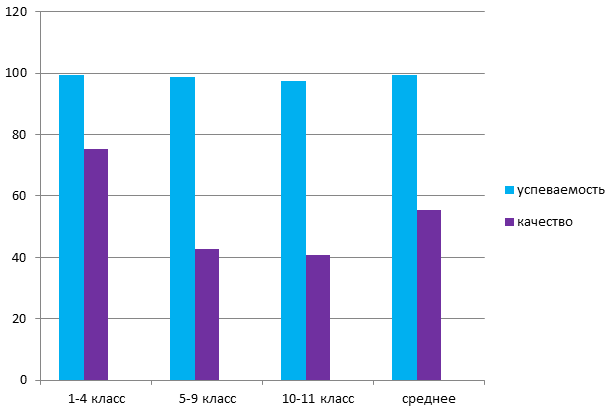 по параллелям за 2018 - 2019 учебный годДиаграмма 2 Средние показатели успеваемости и качества за последние четыре года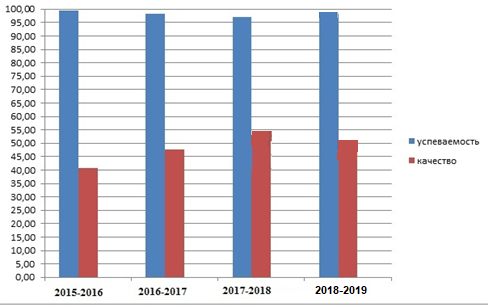 Анализ диаграммы показывает, что успеваемость по сравнению с прошлым годом повысилась на 0,4, а качество успеваемости понизилось на 1.6 %. Из таблицы 2 можно сделать следующие выводы: на отлично окончили учебный год 113 учащихся начальной школы (2-4 классы), что составляет 13,2 % обучающихся, 54 обучающихся основного звена, что составляет 5,6%. С одной «4» в начальной школе 53 человека (6,2%), основной - 26 человек (2,7%).  С одной тройкой в начальной школе 53 человек (6,2 %), в основной школе 94 человек (9.8%), в старшей -11 человек (5,8%). В среднем все показатели выше, чем в прошлом учебном году.Неуспевающие: начальная школа 3 человек (0.35%), основная школа 11 человек (1,2%), старшая школа 3 (1,6%). В начальной и основной школе эти показатели ниже чем в прошлом году, в старшей школе выше. Общие выводы и рекомендации:В следующем учебном году педагогическому коллективу и администрации школы необходимо обратить внимание на:- усиление контроля за индивидуальной работой, как в урочное время, так и во внеурочное время;- учет пробелов знаний учащихся;- контроль за проведением индивидуально-групповых консультаций;- усиление контроля за системой работы учителей-предметников со школьной документацией- по параллели 7 классов -  направить усилия на повышение уровня дисциплины, вовлечение детей в учебный и внеурочный процесс с целью повышения мотивации обучения и раскрытия полного потенциала  учащихся данной параллели.-по параллели 8-х классов – работать в направлении  сплочения классных коллективов, привлечения родительского комитета к учебно-воспитательному процессу;  - по параллели 10 классов работать на  повышение мотивации обучения, подготовку  к осознанному выбору предметов для сдачи в форме ЕГЭ,  организовать совместную работу классных руководителей и социально-психологической службы с учащимися из «группы риска». Организовать дополнительные занятия по подготовке к ЕГЭ по обязательным предметам.Анализ результатов государственной итоговой аттестации 11 классов в 2019 году         На основании Положения о государственной итоговой аттестации выпускников ОУ РФ был разработан план подготовки к государственной итоговой аттестации выпускников. Согласно плану, работа велась по следующим направлениям: организационные вопросы, работа с педагогическим коллективом, работа с родителями, работа с учащимися. Выполнение к государственной итоговой аттестации выпускников плана подготовки в 2018-2019 году рассматривались на административных совещаниях, производственном совещании.             В своей деятельности по подготовке и проведению государственной итоговой аттестации администрация школы и педагогический коллектив руководствуются нормативно – правовыми и распорядительными документами федерального, регионального, муниципального, школьного уровней. Данные документы систематизированы и оформлены в папки. Папки с документами федерального, регионального, муниципального уровней пополнялись в соответствии с их поступлением. Все нормативно – правовые и распорядительные документы рассматривались на совещаниях различного уровня.       В соответствии с планом работы Департамента образования г. Краснодара по подготовке и проведению ГИА в общеобразовательных учреждениях администрацией школы были определены цели и задачи школы на этапе подготовки к ГИА. Разработан план работы по подготовке и проведению итоговой аттестации в 2019г.Целью работы школы по подготовке к ГИА является создание организационно-процессуальных и педагогических условий, обеспечивающих успешное участие учеников и педагогов школы в итоговой аттестации. Для реализации цели на этапе планирования этой работы были поставлены следующие задачи:- ознакомление участников ГИА с целями и задачами, стоящими перед школой-  повышение квалификации учителей школы для формирования социальной, личностной, образовательной и специально - деятельностной компетентности школьников;- организационная и педагогическая подготовка учащихся к репетиционным испытаниям и участию в ГИА.    1.  На подготовительном этапе в школе были запланированы и выполнены следующие мероприятия:В рамках информационно-разъяснительной работы были проведены следующие мероприятия:2. Количество и категории участников ЕГЭВ 2018-2019 учебном году из 89 выпускников школы допущены к государственной итоговой аттестации 89.  Выпускались следующие классы:11а кл.рук Терентьева М.С. – 32 выпускников11б кл.рук. Волошенко О.Ю. – 29 выпускников11в кл.рук. Пухнатая С.Н. – 26 выпускниковСамообразование – 2 выпускникаОбязательные экзамены для всех выпускников 11 классов – математика базовая и русский язык в форме ЕГЭ или ГВЭ. По выбору выпускники могли сдать экзамены в форме ЕГЭ по следующим предметам: математика профильная, биология, химия, физика, география, история, обществознание, литература, информатика и ИКТ, английский язык; выбрать можно было любое количество предметов, необходимых для поступления в выбранный ВУЗ.89 выпускников сдавали русский язык в форме ЕГЭ, 36 математику базовую в форме ЕГЭ и 53 математику профильную в форме ЕГЭ.Итоги сдачи обязательного экзамена по русскому языку в форме ЕГЭ:11а класс учитель Живора Т.В. 32 выпускника, все преодолели порог успешности, 11б - учитель Живора Т.В. 29 выпускников, все преодолели порог успешности,11в класс учитель Живора Т.В. 26 выпускников, все преодолели порог успешности, средний балл по школе – 75.7б. Самые высокие результаты (выше 85 баллов) 24 человек:Итак, можно сделать определенные выводы:-к итоговой аттестации по русскому языку были допущены 89обучающихся, которые сдали итоговую аттестацию по русскому языку успешно; абсолютная успеваемость по школе 100%; как видно по результатам, динамика среднего балла по предмету и процент качества по русскому языку повысились по сравнению с 2018 годом, на 0,8 б. 26,9 % обучающихся получили на ЕГЭ по русскому языку 85 баллов и выше, что на 2,8 % ниже, чем в прошлом году.Анализируя успеваемость выпускников 2019 года в 9, 10 и 11 классах, можно сделать вывод, что изначально в 10 класс пришло 20% обучающихся со средним баллом по русскому языку ниже отметки «4», что повлияло на уровень успеваемости в 11 классе. Но, благодаря систематической подготовке обучающихся: пробные ЕГЭ, консультации и элективные курсы по русскому языку боле 70% обучающихся получили на ЕГЭ по русскому языку от 70 баллов и выше, что превышает прошлогодний показатель на 20%, и 32% обучающихся показали результат выше своей годовой отметки.Итоги сдачи обязательного экзамена по математике базовой в форме ЕГЭ:Сдавали 36 человекСредний балл по школе 4,3Итоги сдачи обязательного экзамена по математике профильной в форме ЕГЭ:Сдавали 53 учащихся, 1 выпускник не преодолели порог успешности, средний балл по школе - 63.4Самые высокие баллы:Выводы:- к итоговой аттестации по математике были допущены 89 обучающихся, из них 36 сдали итоговую аттестацию по математике базового уровняабсолютная успеваемость по школе 100%;по математике профильного уровня (сдавали 53 человек)– успеваемость 98,2% (1 человек не преодолели порог успешности)- как видно по результатам, внесенным в таблицы, динамика среднего балла по предмету в 2019 году по математике базового уровня осталась неизменной, а по математике профильного уровня повысилась на 14,7 балла. - повышению среднего балла по ЕГЭ способствовало проведение пробного ЕГЭ по математике в феврале 2019 года и систематическое проведение консультаций по предмету, элективный курс по математике;- анализируя успеваемость выпускников 2019 года в 9, 10 и 11 классах, можно сделать вывод, что изначально в 10 класс пришло 33% обучающихся со средним баллом по математике ниже отметки «4»; - благодаря систематической подготовке обучающихся (пробные ЕГЭ, консультации) выпускники 2019 года освоили знания по математике базового уровня в полном объеме, это подтверждается тем фактом, что 20% обучающихся показали результат выше своей годовой отметки и высоким средним баллом;-результаты экзамена по математике профильного уровня высокие, самый высокий средний балл в профильном физико-математическом классе.С учетом того, что профильная математика занимает 2 место среди предметов по выбору, учителю необходимо уже в 10 классе продумать систему подготовки к предмету, разработать более эффективные формы работы с обучающимися, вести разъяснительную работу с родителями и учениками. Итоги сдачи экзаменов по выбору форме ЕГЭИсторию сдавали 14 учащихся, все выпускники преодолели порог успешности (32б), средний балл по школе – 58,4. самые высокие результаты: Биологию сдавали 26 учащихся, учителя Вахрушева Е.А., Салихова И.А.средний балл по школе - 52,8;4 чел. не преодолели порог успешности (36 б). Самый высокий результат Информатику сдавали 17 учащихся, учитель Орлова Е.С. все учащиеся преодолели порог успешности (40б), средний балл по школе – 63,8;самый высокий результатФизику сдавали 16 человек, учитель Волошенко О.Ю., все учащиеся преодолели порог успешности (36б), средний балл по школе – 54,6.Самые высокие результаты: Английский язык сдавали 13 выпускников, все преодолели порог успешности (20б), средний балл по школе – 68 Самые высокие результаты: Географию не сдавали. Обществознание сдавали 28 человек, учитель Вонсович Л.Н., средний балл по школе - 57.34 не преодолели порог успешности (42 балла), Самые высокие результаты: Литературу сдавали 10 человек, учитель Живора Т.В., все преодолели порог успешности (32б), Самые высокие результаты Химию сдавали 14 человек, учитель Гладкова Т.Е., средний балл по школе – 62,9.1 выпускник не преодолел порог успешности (36б), Самый высокий результат Как видно из анализа выпускники 2019 года по всем предметам показали средние результаты выше 50 баллов:по обществознанию, химии и биологии, есть не преодолевшие порог успешности (как и в прошлом году), хотя по этим предметам средний балл по школе по сравнению с предыдущим годом вырос.Первое место среди предметов по выбору занимает обществознание, второе биология, как и в прошлом году. В целом в 2019 году выбор предметов выпускниками стал более целенаправленным, более 70% выпускников выбрали два и более предмета по выбору.Сравнительный анализ среднего балла по ЕГЭ за 2015-2019г.г.В результате сравнительного анализа среднего балла ЕГЭ по школе за последние пять лет заметно, что средний балл в основном плавно возрастал каждый год, за исключение 2018. В 2019 году средний балл выше по сравнению с предыдущим по всем предметам (кроме истории), по трем предметам более, чем на 14 баллов.Заметно возрос средний балл по математике профильной + 14.7 б, по химии + 22.4, английский язык 19.5б. Значительно выше балл по информатике + 5.8, литература + 5.2, Сравнительный анализ среднего балла ЕГЭ 2019 Выводы и рекомендации:1. Школа обеспечила выполнение Закона 273-ФЗ «Об образовании в Российской Федерации» в части исполнения государственной политики в сфере образования, защиты прав участников образовательного процесса при организации и проведении государственной итоговой аттестации по общеобразовательным программам среднего общего образования.2. В качестве положительного факта можно отметить, что обращенийродителей по вопросам нарушений в подготовке и проведении итоговой государственной аттестации выпускников в школу и вышестоящие организации не поступали.3. Администрации школы необходимо пересмотреть план подготовки выпускников 11-х классов к государственной итоговой аттестации, наметив более эффективные пути подготовки.4. Особое внимание обратить на работу учителей-предметников с учащимися, испытывающими трудности в изучении основных предметов: русского языка и математики, и учащихся, способных показать высокие результаты по этим предметам.5.Администрации школы в рамках внутришкольного контроля организовать контроль качества:преподавания истории, химии, биологии, обществознания;проведения дополнительных занятий по подготовке к государственной итоговой аттестации;осуществления дифференцированного подхода к подготовке выпускников к государственной итоговой аттестации. 6.Организовать участие выпускников в тренировочных ЕГЭс последующим анализом результатов, начиная с ноября 2019 года.7. Учителям-предметникам шире использовать интерактивные формы подготовки учащихся к ГИА.8. Организовать посещение учителями-предметниками и выпускниками школы обучающих семинаров и практикумов для подготовки к ЕГЭ проводимых специалистами МКУ КНМЦ и тьюторами в течение учебного года.9. Шире привлекать педагога-психолога к проведению консультаций по психологической готовности обучающихся к ЕГЭ.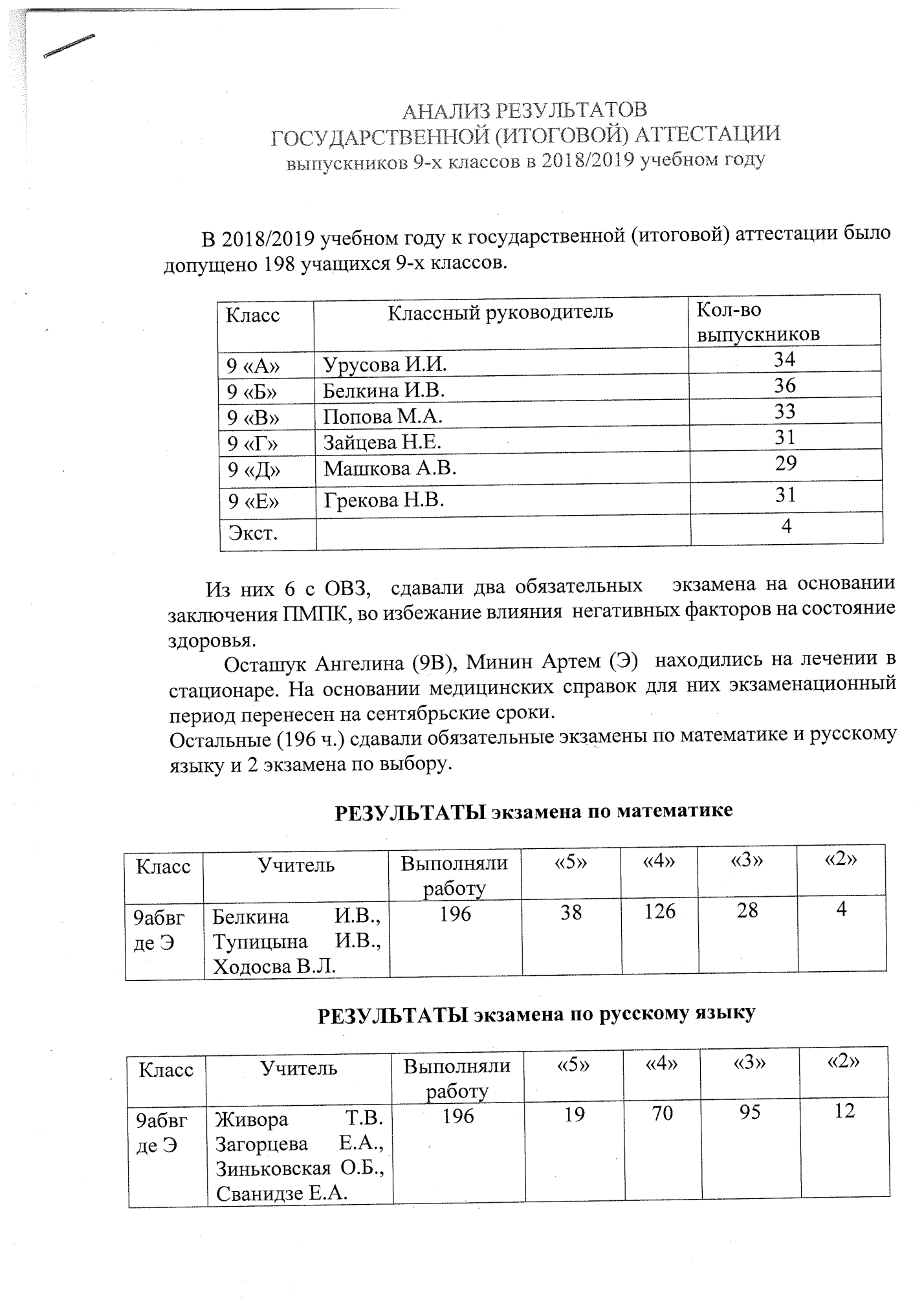 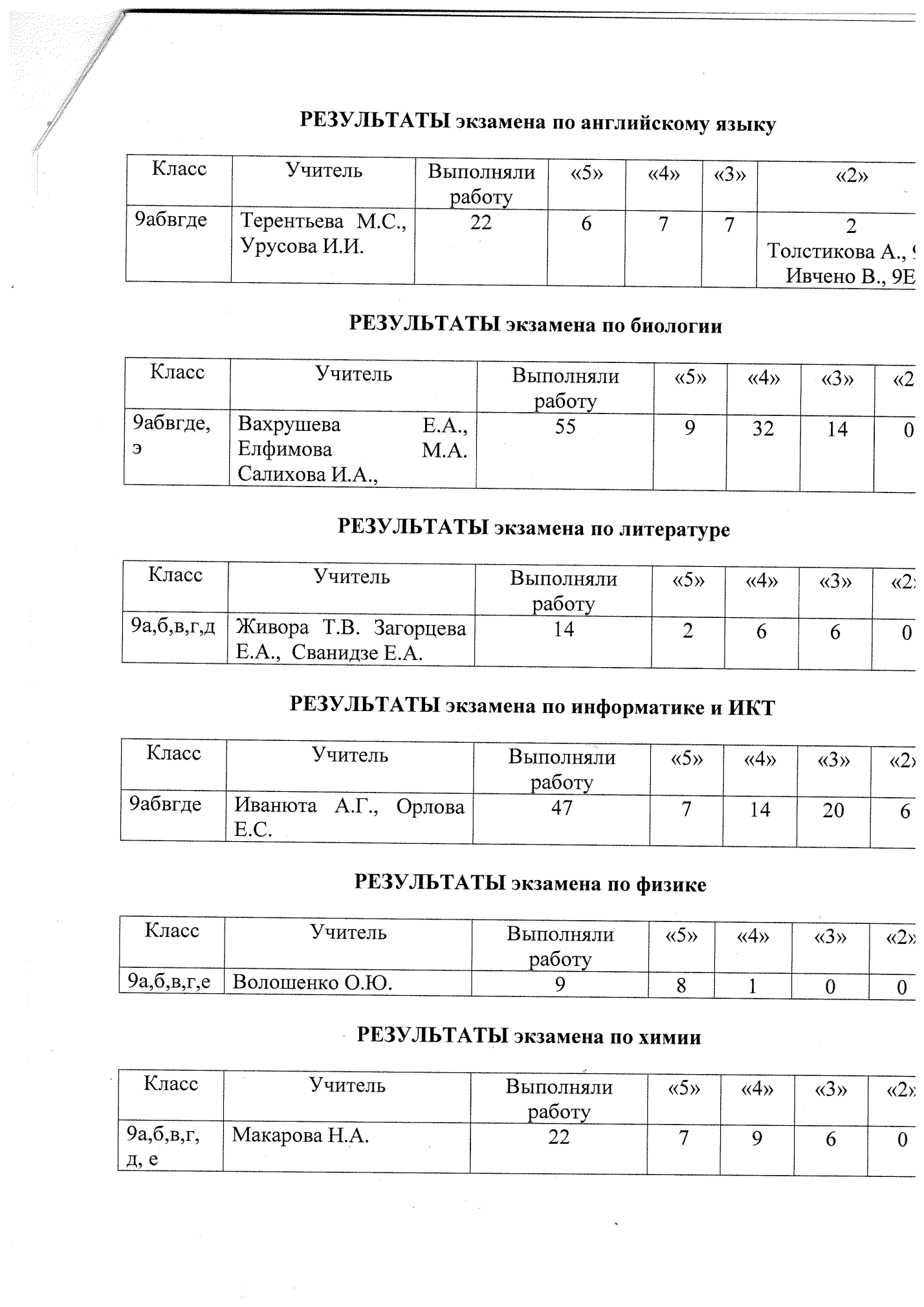 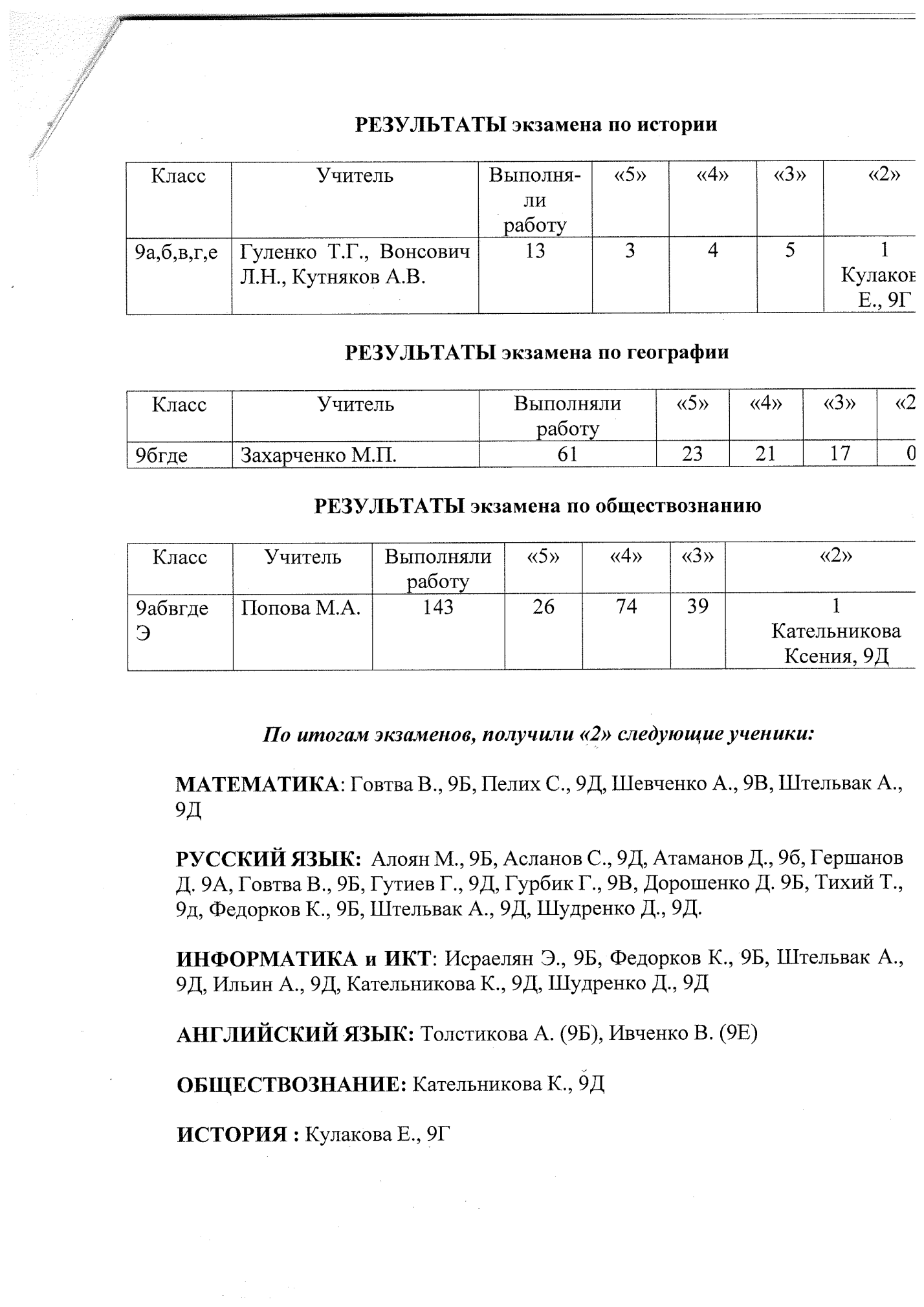 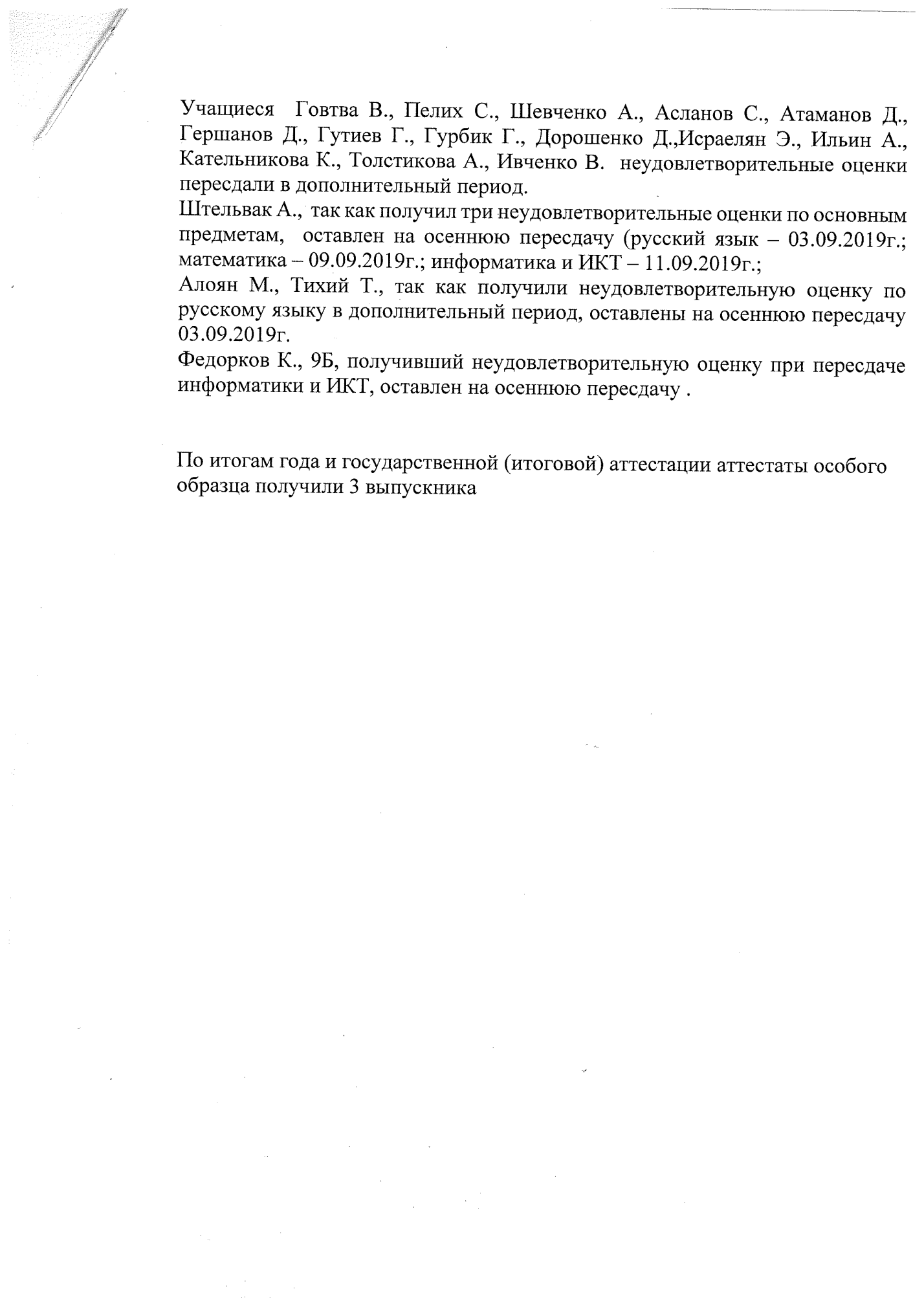 Анализвоспитательной работы МБОУ СОШ № 42 г. Краснодарав 2018-2019 учебном году Развитие и функционирование воспитательной системы школы в 2017-2018 учебном году осуществлялось под руководством Штаба воспитательной работы. ШВР осуществлял перспективное и текущее планирование, координацию деятельности работников школы для достижения поставленной цели: создания условий для наиболее полного развития ребенка, способного к духовному и физическому воспитанию, самосовершенствованию и самореализации. В течение года проводились заседания штаба, на которых рассматривались все важнейшие вопросы жизни школы, осуществлялись планирование и анализ воспитательно-профилактической работы отслеживались результаты инновационной деятельности, проводился своевременный мониторинг развития воспитательного процесса, корректировались планы. Стратегической целью воспитательной работы педагогического коллектива школы является создание благоприятных условий для становления духовно-нравственной, творческой, деятельной, развивающейся, здоровой личности, способной к успешной социализации в обществе и активной адаптации на рынке труда.Прогнозируемый результат нашей деятельности – это выпускник, как целостная, здоровая личность, с его духовностью, универсальностью, творческим началом. Это человек гуманистического взгляда на мир. В нем должны быть соединены интеллект с чувством, знание с верой, умение логически мыслить, со способностью понимать прекрасное.Стратегические задачи воспитательной деятельностиПервая задача – гуманизация воспитательного процесса, выражающаяся в создании условий для всестороннего развития личности, для побуждения ее к самоанализу, самооценке, саморазвитию, самовоспитанию.Вторая задача – поддержание и укрепление школьных традиций, способствующих созданию общешкольного коллектива.Третья задача – совершенствование методического мастерства классного руководителя, способного компетентно и с полной отдачей сил заниматься осуществлением воспитательной деятельности и эффективно решать вопросы воспитания школьников.Воспитание детей в 2018-2019 учебном году строилось на гуманистических и гуманитарных традициях. Классными руководителями использовались различные методы и формы воспитательной работы. Например, тематические классные часы, экскурсии, КТД, проектная деятельность индивидуальные беседы с детьми и родителями, родительские собрания.Участие каждого ученика во всех общешкольных мероприятиях помогает классному руководителю заполнить досуг школьника интересными и познавательными, веселыми и развлекательными мероприятиями, тем самым, сведя к минимуму негативное влияние улицы.В основе воспитательной работы школы лежит совместная творческая деятельность детей и взрослых по различным направлениям.В 2018-2019 учебном годутрадиционно приоритетными направлениями работы школы были:Гражданско-патриотическое.Интеллектуально-познавательное.ПрофилактическоеСпортивно-массовое, физкультурно-оздоровительное.Экологическое Задачами гражданско-патриотического направления воспитательной работы является:Формирование чувства гордости за героическое прошлое своей Родины.Изучение истории и культуры Отечества и Краснодарского края.Активизация работы педагогического коллектива по патриотическому воспитанию учащихся.Патриотическое воспитание основано на краеведческой работе, на примере подвига народа в Великой Отечественной войне, традициях школы, жизни знаменитых земляков.В течение учебного года осуществлялась систематическая и целенаправленная педагогическая деятельность по формированию у учащихся высокого патриотического сознания, чувства верности своему Отечеству, стремления к выполнению своего гражданского долга. Данная деятельность проводилась в рамках реализации программы патриотического воспитания учащихся «Я – гражданин России». Обоснованная организаторская деятельность по созданию условий для эффективного патриотического воспитания школьников осуществлялась под руководством Штаба воспитательной работы. Вопросы патриотического воспитания обсуждались на пяти заседаниях ШВР, в ходе которых осуществлялось текущее планирование, подготовка, координация работы педагогов, анализ проводимых мероприятий.Все это позволило развить и оптимизировать сложившуюся в школе систему патриотического воспитания, сделать ее по-настоящему результативной и эффективной. Эта система охватывает все образовательное поле, пронизывает воспитательный процесс, демонстрирует большое разнообразие средств, форм и методов воспитания, осуществляется как в учебном процессе, так и во внеурочной деятельности. Традиционные мероприятия, составляющие основу системы, проводятся в течение всего учебного года. Это мероприятия, проводимые в рамках месячника военно-патриотического воспитания, мероприятия, посвященные знаменательным дням и Дням Воинской Славы России, участие в окружных и городских мероприятиях, краеведческая и экскурсионная деятельность.Результатом этой работы стало проведение музейных уроков в уголке боевой славы «С памятью в сердце», в котором представлены не только экспозиции по истории ВОВ и кубанского казачества, но и стенды по истории школы.Одним из самых ярких и запоминающихся событий в рамках гражданско-патриотического направления стало празднование Юбилея школы. Анализируя работу классных коллективов по подготовке и проведению юбилейных мероприятий, хочется отметить, что это было одно из мероприятий со 100% охватом нашей школьной аудитории. Также результатом воспитательной работы по формированию гражданственности и патриотизма у учащихся традиционно является месячник оборонно-массовой и военно-патриотической работы, который проводится в январе-феврале. По результатам мониторинга участия классов в месячнике, особо отличившиеся классные руководители были премированы. А сами дети были награждены «Сертификатом на пятёрку». По итогам прошедшего месячника было выдано на 12 сертификатов больше, чем в прошлом году, следовательно, активность учащихся повышается.В прошлом году нам выпала честь отстоять почётную вахту на Посту № 1. Важно отметить, что старшеклассники в сложных погодных условиях достойно представили школу на Посту. В рамках месячника в были проведены следующие мероприятия: уроки Мужества с участием ветеранов Великой Отечественной войны, торжественные линейки, классные часы, экскурсии в музеи, операция «Рассвет». А также встреча активистов самоуправления с ветеранами ВОВ, посещение музея Боевой славы и Музея Афганистана, традиционный парад мальчишей-кибальчишей, соревнования, окружные и городские митинги и другие мероприятия.В этом году, в рамках празднования 75 – летия Сталинградской битвы, проводилась встреча с участниками этого героического события. Мероприятия, проводимые в рамках этой встречи, заслужили высокую оценку Администрации и отдела образования Прикубанского внутригородского округа. А сценарий к 75-летию Сталинградской битвы был удостоен звания Победителя  конкурса, проводимым центром развития образования им. Ушинского в номинации «Нравственно-патриотическое воспитание».Анализ проведенной работы позволяет утверждать: задачи программы «Я – гражданин России» по формированию личности гражданина и патриота с присущими ему ценностями, взглядами, ориентациями, установками, мотивами деятельности и поведения успешно решаются.Перечень мероприятий гражданско-патриотической направленностиЗадачи интеллектуально-познавательного направления воспитательной работы:1. Формирование общечеловеческих нравственных ценностей.2. Развитие творческих способностей.3. Предоставление возможностей реализовываться в соответствии со своими склонностями и интересами.В рамках этого направления хочется отметить участие детей нашей школы в 3 фестивале «Кубань – территория мира, дружбы и добра, когда каждый год нужно изучить историю, традиции, культуру и даже национальную кухню отдельной страны. В прошедшем году команда нашей школы представляла Корею. Нельзя не отметить более высокий уровень выступления на этом фестивале.Среди наиболее массовых школьных мероприятий нельзя не отметить Фестиваль проектов, в котором 100% участие обеспечила только начальная школа. А также участие учеников 10-11 классов в дне самоуправлении.Перечень мероприятий интеллектуально-познавательной направленностиИнтеллектуально-познавательное направление является важной составной частью воспитательного и учебного процесса и нацелено на развитие способностей к художественному мышлению, потребности в прекрасном, способности к тонким эмоциональным отношениям.Ученики школы принимают участие в концертах посвященных различным памятным датам календаря и традиционным праздникам: 1 сентября, «Осенняя ярмарка», «День учителя», «День матери», Международный женский день.В рамках направления были использованы различные формы занятости учащихся: - фестиваль проектов- утренники;- посещение развлекательных центров и кинотеатров;- посещение театров;- организация выездных музеев в школе;- приглашение 3В кинотеатра в школу;- викторины;- дискотеки.В  школе, кроме традиционных кружков, стал функционировать кружок журналистики «Ступени взросления». Продолжили работу волонтерские организации «Твой выбор», «ЮИД» и «Новые Тимуровцы».В течение всего года в работе классных руководителей и организатора внеклассной работы помогало школьное самоуправление. Выборы и инаугурация вновь избранного президента прошли в школе в октябре. Хочется отметить увеличение количества кандидатов на пост Лидера школы. Лидером самоуправления в 2018-2019 учебном году  снова  стала ученица 9В класса Молошникова Софья. В течение года она представлял школу на окружном и городском уровнях. В октябре 2019 года стартует очередная выборная компания.Согласно плану экологической работы школы проведены следующие мероприятия:1. Земля наш общий дом - пусть будет чисто в нём! – конкурс экологического рисунка в начальной школе2. Продолжение поэтапной акции «Сдай макулатуру – спаси дерево»3. Выставка «Красная книга Кубани»4. Участие в акции «Час Земли»Продолжается акция «Сами посадили – сами вырастим». Уход за растениями пришкольного участкаЗадача профилактического и спортивно-массового направления воспитательной работы:Формирование у учащихся потребности в здоровом образе жизни.Выявление учащихся, обладающих физическими способностями, стремящихся заниматься физической культурой и спортом.Сохранение здоровья школьников является одним из направлений национальной образовательной инициативы «Наша новая школа». Сбережение здоровья учащихся – важная задача школы  как образовательного учреждения.Важным компонентом работы по решению этой задачи является профилактика употребления психоактивных веществ. Первичная профилактика наркомании, токсикомании, алкоголизма и курения осуществляется в рамках целевой программы антинаркотического воспитания, составной частью входящей в комплексную программу «Антинарко». АНАЛИЗпроведения добровольного анонимного информированного  экспресс - тестирования учащихся (табакокурение)Анонимное экспресс – тестирование учащихся проводилось в соответствии с приказами департамента образования и управления здравоохранения  администрации муниципального образования город Краснодар.В рамках подготовки экспресс-тестирования в текущем учебном году традиционно проведены:- тематические родительские собрания, классные часы, индивидуальная работа с учащимися и их родителями, выступление агитбригад.На основе результатов тестирования анализируется деятельность кабинетов профилактики наркомании, в том числе по подготовке и проведению экспресс-тестирования в ОУ. Было отмечен 100% охват учащихся МБОУ СОШ 42 экспресс-тестированием.Рекомендации:организовать работу по привлечению учащихся, требующих особого педагогического внимания, к занятиям в учреждениях дополнительного образования детей (кружки, спортивные секции, студии);совместно с предметными школьными методическими объединениями организовать разработку и проведение цикла уроков о влиянии курения на организм человека (ОБЖ, биология, химия, история, физическая культура);систематически размещать на школьном сайте информацию о проведенных мероприятиях антинаркотической направленности, спортивно-массовых мероприятиях, акциях «Антинарко».Анализпрофилактической работы   антинаркотической направленностив   МБОУ СОШ №42 .     	Профилактическая  работа по антинаркотической направленности  в  МБОУ СОШ №42   осуществляется в соответствии с утвержденным планом, в котором предусмотрены различные направления и формы работы.       Цель профилактической работы в школе - содействие  в формировании  у школьников ценностного отношения к собственному здоровью, внедрение концепции здоровой личности в воспитательный процесс.      Стратегия первичной профилактики  предусматривает активность профилактических мероприятий, направленных на:- формирование личностных ресурсов, обеспечивающих у ребенка активного жизненного стиля с доминированием ценностей здорового образа жизни;- внедрение в социальной среде педагогических технологий, обеспечивающих развитие ценностей здорового образа жизни и мотивов отказа от проб ПАВ. Антинаркотическая работа проводилась по трем направлениям:1.работа с учащимися;2. работа с родителями;3. работа с классными руководителями.С учащимися были проведены следующие мероприятия: участие в акциях «Альтернатива» и «Сделаем школу территорией свободной от курения», беседы с учащимися с целью формирования у них негативного отношения к наркопотреблению, разъяснения действующего законодательства об уголовной и административной ответственности в сфере незаконного оборота наркотиков.     С целью достижения конкретных результатов профилактическая работа в школе носит превентивный характер. В течение всего учебного года в школе проводятся дни правовых знаний. Учащиеся знакомятся  со своими правами и обязанностями, а также мерами ответственности за различные правонарушения. Большое внимание  уделяется профилактической работе, рассчитанной на ученический коллектив, так как в индивидуальной работе приходится  бороться с последствиями столкновения ребенка с проблемой, а задачи профилактической работы – предупреждение обращений. Большой интерес вызывают такие формы проведения мероприятий, как активное слушание, театрализованные представления волонтерского  отряда «Твой выбор», викторины, коллективная игра, тренинги, выступление агитбригады: «Хочешь быть здоров будь - это правильный путь!»;  викторина «В объятиях табачного дыма». Во время проведения мероприятий школьники активно участвуют в выполнении заданий, обсуждении вопросов, ищут нестандартные пути решения проблемных ситуаций.    Традиционными в школе стали  декада профилактики вредных привычек и месячник  «Мы за здоровый образ жизни», к проведению которых привлекаются классные руководители, сотрудники правоохранительных органов, подростковый врач, нарколог родители. Налажено взаимодействие со специалистами  наркологического диспансера. Совместно с ними проводятся акции: «Сделаем школу территорией свободной от курения», «Неделя здоровья», « Всемирный день борьбы со СПиДом» круглые столы: «Вредные привычки.  Пути преодоления» Большое внимание в школе уделяется физической подготовке учащихся. Работают спортивнее секции, регулярно проводятся спортивные мероприятия для различных параллелей учащихся. Например: «Веселые старты» - для 1-5 классов, «День здоровья»- для 6-8 классов, «Зимние забавы» -  для 9-11 классов.         В школе проводится большая разъяснительная работа среди родителей учащихся на общешкольных родительских собраниях, общешкольных конференциях  родителей   с участием врача- нарколога. Ежегодно в школе проводится  анонимное тестирование  учащихся 7-11 классов на предмет употребления наркотиков. Анонимное экспресс – тестирование учащихся проводилось в соответствии с приказами департамента образования и управления здравоохранения  администрации муниципального образования город Краснодар.В рамках подготовки экспресс-тестирования в текущем учебном году традиционно проведены:- тематические родительские собрания, классные часы, индивидуальная работа с учащимися и их родителями, выступление агитбригад.Было отмечен 100% охват учащихся МБОУ СОШ 42 экспресс-тестированием. В школе имеется наглядная агитация за здоровый образ жизни – стенд волонтерского отряда «Твой выбор», кабинет Антинарко.Ежегодно в школе проводятся мероприятия в рамках акции «Сделаем школу территорией свободной от курения».С сентября 2018 года в рамках работы по профилактике наркомании, табакокурения а и алкоголизма в школе  были проведены следующие мероприятия:- Спортивные соревнованияпо 8 видам спорта для учащихся СОШ № 42 под девизом «Молодость, здоровье, спорт!»- Анкетирование на темы: «Подросток и курение», «Алкоголь и подростки»- Беседа с врачом «Изучаем Закон РФ «Об ограничении курения табака» - Конкурс плакатов «Мы за здоровье!»- Ситуативный практикум «Умей сказать нет!»- Конкурс – эстафета для 7-8 классов «Хочу быть здоровым и сильным»- Мероприятия в рамках дня борьбы соСПИдом- Спортивный праздник «Зимние забавы».- Мониторинг надписей пронаркотического содержания вблизи образовательной организации. Анализ работы МБОУ СОШ № 42  по реализации Закона Краснодарского края от 21.07.2008 года КЗ № 1539 «О мерах по профилактике безнадзорности и правонарушений несовершеннолетних граждан в Краснодарском крае» в 2018-2019 годуПо реализации Закона Краснодарского края № 1539-КЗ «О мерах по профилактике безнадзорности и правонарушений несовершеннолетних граждан в Краснодарском крае» Штабом воспитательной работы школы был проведен комплекс мероприятий. Классные руководители, специалисты ШВР проводили регулярную профилактическую работу с учащимися школы и родителями, а также вели индивидуальную работу с выявленными по Закону № 1539-КЗ.Вопросы реализации Закона № 1539-КЗ неоднократно рассматривались на заседаниях педагогического совета, совещаниях при директоре, на заседаниях Штаба воспитательной работы.С сентября 2018 года было проведено множество тематических классных часов «Закон на защите детства», беседы-инструктажи с учащимися о необходимости соблюдения Закона № 1539-КЗ с записью в тетрадях по ТБ, профилактические беседы с родителями о необходимости исполнения Закона       № 1539-КЗ, об административной и уголовной ответственности несовершеннолетних за совершение правонарушений и преступлений, как на родительских собраниях, так и в индивидуальном порядке.Родители задержанных приглашаются на Совет профилактики, где выясняются причины нарушения Закона.В целях профилактики информация по Закону размещена на сайте ОУ, на информационном стенде «Воспитательная работа» в рекреации 2-го этажа и в школьной газете «Ступени  взросления» на тематической полосе «Страничка безопасности». На родительских собраниях родителям учащихся выдаются памятки, которые так же размещены на сайте ОУ.В школе работают кружки и секции, направленные на профилактическую работу. Таким образом, в мероприятиях было задействовано максимальное количество учащихся МБОУ СОШ №42, а количество задержанных по Закону №1539-КЗ снизилось.  В 2018-19 учебном году  было задержано 10 учащихся школы. Из них в летний период – 1 чел.Для успешной реализации Закона «О мерах по профилактике и безнадзорности и правонарушений несовершеннолетних в Краснодарском крае» и в рамках профилактической работы с учащимися, выявленными за нарушения требований Закона № 1539-КЗ,  в  МБОУ СОШ № 42 ведется работа:имеются в наличии следующие приказы – о создании Штаба воспитательной работы, о назначении ответственного лица, курирующего профилактическую работу в школе , о создании Совета профилактики ;в планы проведения педсовета, МО классных руководителей включены вопросы профилактической работы;регулярно в соответствии с графиком работы проводятся заседания Штаба ВР для корректировки действий, разработки плана;ежемесячно проводится мониторинг детей, выявленных в вечернее время.Заместитель директора по ВР, социальный педагог и классные руководители  проводят индивидуальную разъяснительную работу с учащимися и их родителями. Каждый случай нарушения Закона №1539 рассматривается на Совете профилактики. Информация о проведенной профилактической работе с несовершеннолетним, выявленном в рамках Закона №1539 -КЗ и его родителями направляется в отдел образования Прикубанского округа и в отдел по делам несовершеннолетних администрации Прикубанского внутригородского округа. Сотрудничество СОШ №42 с инспекторами правоохранительных органов направлена на сокращение количества правонарушений и преступлений среди несовершеннолетних, в том числе и нарушений Закона № 1539-КК. За образовательным учреждением закреплен инспектор Синдецкая Д.И., которая совместно с социальным педагогом контролируют всех учащихся «группы риска», проводят профилактические беседы с учащимися и их родителями, посещают их на дому.По результатам работы ШВР по реализации Закона № 1539-КЗ в МБОУ СОШ №42 можно сделать вывод, что профилактическая работа не носит случайный характер, в ней прослеживается система, она регулярна. Налажена пропагандистская работа – о действии Закона в крае, о его принципах и установках, знают как учащиеся, так и их родители. В результате постоянного мониторинга видно, что основное количество учащихся, выявленных в вечернее время и нарушивших Закон, приходится на летнее время, и праздничные дни, что является в первую очередь недосмотром родителей. Основные задачи школы – дальнейшее разъяснение статей Закона, как правовой основы для защиты и здоровья несовершеннолетних, повышения эффективности профилактической работы в школе, воспитание чувства гражданской ответственности, результатом чего, должно стать отсутствие детей, состоящих на всех видах учета.Профилактическая работа с учащимся МБОУ СОШ №42 организована согласно Федеральному Закону №120 «Об основах системы профилактики безнадзорности и правонарушений несовершеннолетних», Закону Краснодарского края №1539-КЗ «О мерах по профилактики безнадзорности и правонарушений несовершеннолетних в Краснодарском крае».На каждого выявленного в вечернее время и нарушившего статьи Закона    № 1539-КК, заведены специальные карты профилактической работы, в которых фиксируется время и причина задержания, конкретные меры, принятые к учащемуся по недопущению повторного нарушения:Вызов родителей в школу для  профилактической беседы об ответственности за нарушение статей Закона №1539;Информирование родителей и учащегося о последствиях нарушения закона;Составление протокола беседы за подписью родителей (законных представителей);Групповые профилактические занятия с учащимися, которые нарушили  Закон №1539Проведение классного часа по реализации Закона №1539-КК «Закон 1539 о нас, для нас, за нас»;Вовлечение в кружковую деятельность школы с целью обеспечения занятости несовершеннолетних в свободное от учебы время;Круглые столы, диспуты, викторины.Спортивная жизнь школы способствует здоровому образу жизни, развитию навыков гигиены и соблюдению режима дня. В течение года особое внимание уделялось здоровьесберегающим технологиям - динамические паузы, физминутки на уроках, «Дни здоровья», туристические походы, организация подвижных игр на переменах, для учащихся начальных классов.Согласно плану спортивно-массовой работы школы проведены следующие мероприятия:Анализ воспитательной работы школы в летний периодВ течение лета 2019  осуществлялась реализация программы «Путешествие в страну Каникулы», направленной на обеспечение организованного досуга и занятости учащихся в дни каникул. Всего мероприятиями различной направленности было охвачено 96 % учащихся.Реализуя  Программу «Лето 2019», школа ставила своей целью решение проблемы занятости учащихся в каникулярное время, вовлечение их в разнообразную творческую, трудовую деятельность, способствующую интеллектуальному и физическому развитию. Для этого были использованы следующие формы:Лагерь дневного пребывания «Восток» на базе школы в июне-июле;ЛТО «Дорогою добра» Туристические многодневные и однодневные походы;Работа учащихся в ремонтной бригаде;Работа на пришкольном участке;Дневные площадки;Кружки и секции;Работа с учащимися, нарушившими Закон КК № 1539-КЗ и их родителями.Выводы:Активность классных руководителей в проведении школьных мероприятий составила 100 %;Все проведенные мероприятия имели большую содержательную ценность, художественное оформление, разнообразны по сменяемости форм и методов использования информационных технологий.Предложения:Усилить контроль за проведением общешкольных мероприятий в          2019-2020 учебном году;Активизировать работу классных коллективов.Анализ работы социально-педагогической службы МБОУ СОШ №42 за 2018-2019 учебный год     Главной сферой деятельности службы СПС является социум (сфера ближайшего окружения личности, сфера человеческих отношений). При этом приоритетной является сфера отношений в семье и ее ближайшем окружении. Социально  психологическая служба призвана по возможности предотвращать проблему, своевременно выявлять и устранять причины, порождающие ее, обеспечить превентивную профилактику различного рода негативных явлений, отклонений в поведении личности и, таким образом оздоровить окружающую его микросреду.				     Деятельность службы СПС с проблемными подростками осуществляется в соответствии с утвержденным планом, в котором предусмотрены различные направления и формы работы. Цель- профилактика и преодоление социальных отклонений у учащихся.  Были использованы как традиционные, чаще всего организационные формы работы с проблемными учащимися, где инициативу и ответственность берет на себя педагог, так и  интерактивные воспитательные методики. Они основаны на взаимодействии ученика с другими учащимися, педагогами, родителями и прочими участниками педагогического процесса, которые позволяют учащимся самим решать стоящие перед ними проблемы. Работа строилась по следующим направлениям:-  диагностическая;  - просветительская работа с родителями; - методическая работа с педагогическим коллективом;  - профилактическая работа;  - индивидуальная работа с детьми и родителями.     Целенаправленная систематическая работа с использованием различных форм и методов, а также с  учетом возрастных особенностей, позволяет активизировать творческую и мыслительную деятельность учащихся, стимулировать познавательную активность, вырабатывает у школьников умение формировать собственную позицию.   В начале  учебного года социальный педагог совместно с классными руководителями оформляет социальные паспорта классов, на основании которых составляется социальный паспорт школы. Заполняя социальный паспорт школы, мы  получаем нужную информацию для дальнейшей работы в течение всего года. В банке данных содержится информация по статусу семьи (полная, неполная, малообеспеченная, неблагополучная,  многодетная) и  проблемным  детям  (инвалиды,  опекаемые, с девиантным поведением).     На каждого проблемного ребенка  заведена картотека, где есть краткая фиксация сведений о личности, бытовых условиях, указаны причины неблагополучия в семье, социальный статус семьи, отклонения в поведении ребенка.                                                                                                                                                                                                                                                                                                                                                                                                                                                                                                                                                                                                                                                                                                    Социальный педагог в 2018 - 2019 учебном году продолжила  работать над темой: "Формирование творческой, самостоятельной личности, способной адаптироваться к современным социально – экономическим условиям" и ставила перед собой следующие  задачи:- продолжить работу по обновлению информационного банка данных учащихся,  нормативно – правовой документации, организация ее изучение участниками образовательного процесса; - использовать здоровьесберегающие технологии в воспитании, организовать работу по сохранению и укреплению здоровья учащихся и формированию здорового образа жизни; - создать психологически комфортную образовательную среду для общего интеллектуального и нравственного развития личности школьника.Ежегодно в соответствии с планом работы школы в сентябре  проводится обследование семей обучающихся и составляется  социальный паспорт школы.                                       Сравнительный анализ      За отчетный период социальным педагогом школы проводились беседы с учащимися МБОУ СОШ №42 о вреде наркомании, табакокурения и алкоголизма. Для проведения бесед приглашалась специалист наркодиспансера  Герасимова О.Б., ежемесячно оформлялись стенды  «Твой выбор». В течение года неоднократно посещались семьи учащихся, состоящих на профучете. Дети , требующие особого педагогического внимания (состоящие на учете ОПДН и ШПУ)- это категория детей, которая в силу определенных обстоятельств своей жизни более других подвержена негативным внешним воздействиям со стороны общества.  Работа с детьми «группы риска» в МБОУ СОШ № 42 имеет комплексный характер и проявляется во всех формах социальной, педагогической и психологической помощи.      В 2018-2019 учебном году работа с детьми, требующими особого педагогического внимания,  была направлена на решение следующих задач:-развитие, совершенствование навыков саморегуляции;-овладение способами взаимодействия с самим собой и окружающим миром;- отслеживание положительной динамики развития  учащихся группы риска»     Службой СПС в течении года проводилась большая просветительская и профилактическая работа:-беседы: « Правила поведения в общественных местах»; « Этикет»; «Я и закон»; «Общение со сверстниками и взрослыми», «Толерантность»; «Вред от курения»; «Мои права и обязанности»; « Я гражданин»; «Я личность»; «Умей сказать нет».- помощь в организации  досуговой деятельности учащихся «группы риска»,  вовлечением детей в общественно –полезные мероприятия: - праздник  «День Матери»; - акции: «В нашей школе не курят»,  «Рассвет»; «Красная ленточка», «Мы за здоровый образ жизни»; - «Битву хоров»; - «Международный день библиотеки»;  - «День здоровья»; в проектную деятельность.     Были подготовлены и проведены 12 заседаний Совета профилактики правонарушений. На заседания Совета профилактики  всегда приглашались учащиеся и их родителями. Регулярно проводилась работа с учителями-предметниками с целью организации консультаций для учащихся, имеющих неудовлетворительную успеваемость по предметам. Осуществлялся регулярный контроль за соблюдением норм педагогической этики, по отношению  к учащимся МБОУ СОШ №42.    В результате проводимой работы наметилась устойчивая тенденция к снижению числа учащихся, состоящих на учете ШПУ и ОПДН. Профилактическая  работа по реализации Закона №1539 -КЗ (оформление информационного стенда, инструктажи учащихся и их родителей, акции, социальные проекты,  распространение буклетов и памяток с основными положениями Закона №1539),  позволила снизить  число нарушителей Закона №1539. Таблица положительной динамики профилактической работы     В течение отчетного периода проведено  128 консультаций  для родителей  и учащихся. Совместно с администрацией проведены   конференции с родительской общественностью с 1 по 11 класс в актовом зале МБОУ СОШ № 42. Профилактическая работа с родителями предусматривает установление доверительных отношений с подростком, исправление ошибок семейного воспитания, нахождение оптимальных путей решения проблем, вовлечение во взаимодействие со школой и учителями, проведение совместных мероприятий родитель-ребенок.     В течение учебного года были случаи задержания 5 учащихся МБОУ СОШ №42, нарушивших Закон «О мерах по профилактике безнадзорности и правонарушений  несовершеннолетних в Краснодарском крае». С семьями этих учащихся, нарушивших Закон, проведена следующая работа:  - посещение на дому,  - беседы - предупреждения,  - оформление на учащихся карточек учета.       В школе ведется учет многодетных и малообеспеченных семей,  опекаемых детей, детей - инвалидов. Осуществляется контроль  за соблюдением их прав на льготы по питанию, обеспечению учебниками и другие льготы. Через классных руководителей им регулярно доводится необходимая информация по их льготам и  правам.     Профилактическая  антинаркотическая работа  в  МБОУ СОШ №42   осуществляется в соответствии с утвержденным планом, в котором предусмотрены различные направления и формы работы.       Цель профилактической работы в школе - содействие  в формировании  у школьников ценностного отношения к собственному здоровью, внедрение концепции здоровой личности в воспитательный процесс.      Стратегия первичной профилактики  предусматривает активность мероприятий, направленных на:- формирование личностных ресурсов, обеспечивающих у ребенка активного жизненного стиля с доминированием ценностей здорового образа жизни;- внедрение в социальной среде педагогических технологий, обеспечивающих развитие ценностей здорового образа жизни и мотивов отказа от проб ПАВ.      С целью достижения конкретных результатов профилактическая работа в школе носит превентивный характер. В течение всего учебного года в школе проводятся дни правовых знаний. Учащиеся знакомятся  с Законом № 1539 Краснодарского края, Уставом школы, со своими правами и обязанностями, а также мерами ответственности за различные правонарушения. В школе разработана и внедрена программа «Культивирование здорового образа жизни». Большое внимание  уделяется профилактической работе, рассчитанной на ученический коллектив, так как в индивидуальной работе приходится  бороться с последствиями столкновения ребенка с проблемой, а задачи профилактической работы – предупреждение обращений.   Традиционными в школе стали  декада профилактики вредных привычек и месячник  «Мы за здоровый образ жизни», к проведению которых привлекаются межведомственные специалисты:- специалист по социальной работе ДПО№2 ГБУЗ НД МЗКК Лапикова Д.А. (кинолектории: «Твое здоровье в твоих руках», «Похититель рассудка», «Вредные привычки, борьба с ними», «Сильный вред слабых напитков», «Тайны женской и мужской природы»);- врач нарколог  Зинченко Е Н. ДПО №2 ГБУЗ НД МЗКК (Информационный час «Цена пагубных привычек», диспут «Мы за здоровый образ жизни. Трезвая Россия»;- Зам. председателя КДН ПВО Власенко М.Ю. (беседа «Профилактика правонарушений и преступлений среди несовершеннолетних»);- руководитель ЦДП академии ИМСИТ Соколова А.Г. (беседа по профориентации в  9-11 классах);-старший фельдшер МБУЗККБ СМП подстанция №8 Михайлова О.В. (диспут «Оказание первой помощи» для 8-10 классов);.-инспектор ОПДН Синдецкая Д.И. (беседа «Правонарушения и ответственность за них»); - инспектор ОРИБОП УМВР  России по г.Краснодару совместно с отрядом ЮИД (беседа с показом видеоролика «Ваша безопасность на дорогах» для 1-4 классов);-специалист НГТК  Симонян Ж.Б. (беседа по профориентации для 9 классов;- подростковый врач .      Учащиеся школы, в том числе подростки, требующие особого педагогического внимания принимают участие в краевых соревнованиях «Кубань олимпийская- против наркотиков», где занимают  призовые места. В школе проводится большая разъяснительная работа среди родителей учащихся на общешкольных родительских собраниях, общешкольных конференциях  родителей с участием врача- нарколога. Ежегодно в школе проводится анонимное тестирование учащихся 7-11 классов на предмет употребления ПАВ.  В школе имеется наглядная агитация за здоровый образ жизни – стенд волонтерского отряда «Твой выбор». Волонтёры школы приняли участие в окружной акции «Альтернатива 2018».В 2018-2019  учебном  году в МБОУ СОШ №42 были задействованы  несовершеннолетние учащиеся в возрасте от 14 до 18 лет  по программе временного  трудоустройства  в свободное от учебы время,  в  количестве    70 человек. На базе школы  в июне месяце был организован летний лагерь труда и отдыха для учащихся.В первоочередном порядке на временную работу направлялись:а) дети – сироты и дети, оставшиеся без попечения родителей; б) подростки из многодетных семей;в) дети- инвалиды; г) учащиеся, нарушившие Закон №1539.д) учащиеся, проживающие в неполных семьях Фактические затраты на реализацию временной занятости подростков в текущем году составили за счет средств субвенций из местного бюджета  -     317000 руб.  Для обеспечения трудовой занятости подростков в свободное от учебы время использовались различные варианты организации труда. Учащиеся в свободное от учебы время принимали участие   в ремонте  школы, работали в качестве помощника воспитателя в летнем пришкольном лагере, занимались благоустройством территории школы. Все трудоустроенные несовершеннолетние являются «новыми тимуровцами». Они принимали участие в проведении праздничных мероприятий  для ветеранов, оказании моральной поддержки ветеранам, в работах по благоустройству воинских мемориалов.   Организация временного трудоустройства несовершеннолетних  в свободное от учебы время проводится в соответствии с административным регламентом. 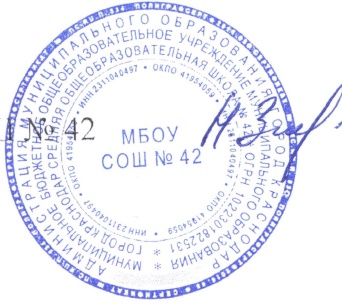 Высшая квалификационная категория1920%Первая квалификационная категория1617%Соответствие занимаемой должности4345%Остальные1818%№ п/пМесяцСодержание деятельностиОтветственные1.АвгустИзучение федеральной, краевой и городской нормативно-правовой базы работы с одаренными детьмиДемьянченко И.В., зам. директора по УМР2.АвгустРазработка психолого-педагогического инструментария сопровождения одаренных детейПогорелова А.Н., педагог-психолог3.АвгустНазначение ответственных за отдельные направления работы с одаренными детьмиЗолотаренко Н.В., директор4.СентябрьОрганизация участия учеников школы в школьном этапе Всероссийской олимпиады школьниковДемьянченко И.В., зам. директора по УМР, члены оргкомитета5.Октябрь-ноябрьОрганизация участия учеников в  муниципальном этапе Всероссийской олимпиады школьниковДемьянченко И.В., зам. директора по УМР6.ДекабрьОрганизация участия учеников в городском интеллектуально-творческом конкурсе «Екатеринодарские юношеские чтения»Демьянченко И.В., зам. директора по УМР7.ДекабрьЗаседание методического совета школы «Итоги школьного и муниципального этапов Всероссийской олимпиады;-Организация научно-исследовательской деятельности учащихся»Демьянченко И.В., зам. директора по УМР,руководители МО, учителя-предметники8.Октябрь-декабрьОрганизация участия учащихся в городской научно-практической конференции «Эврика»Демьянченко И.В., зам. директора по УМР,учителя-предметники9.Декабрь-февральОрганизация участия учеников в муниципальном конкурсе социальных проектов «Город, в котором я живу»Демьянченко И.В., зам. директора по УМР, Елфимова М.А., зам. директора по ВР10.МартШкольный фестиваль проектов Демьянченко И.В., зам. директора по УМР,Малашенко И.Г., зам. директора по УВР, Елфимова М.А., зам. директора по ВР 11.АпрельОрганизация участия учащихся 1-4 классов в муниципальном этапе краевой викторины по кубановедениюМалашенко И.Г., зам. директора по УВР12.МайАнализ результатов работы с одаренными детьмиДемьянченко И.В., зам. директора по УМР13.МайАнализ диагностических процедур мониторинга одаренных детейПогрелова А.Н., педагог-психолог14.В течение годаОрганизация участия учеников в интеллектуальных и творческих конкурсахДемьянченко И.В., зам. директора по УМР, Малашенко И.Г., зам. директора по УВР, Елфимова М.А., зам. директора по ВРклассучителькол-во обучающихсяуспеваемость, %качество, %неуспевающие1-аВеличко М.С.361001-бВыросткова О.Н.371001-вМаркоф Е.Г.371001-гВолковская М.В.381001-дРябова Е.Е.361001-еМедведева О.В.371001-жБугриева Н.Ф.10 1002-аПерышкина О.В.35100712-бНатарова А.С.37100682-вГоворова Е.М.34100792-гЮщенко Н.И.36100722-дСмердова Н.В.35100692-еГасанова Д.Н.3510074  По параллели  По параллели212100723-аАсеева Н.С.33100823-бТимофеева Л.И.35100663-вСадовникова С.В.339755Жилина Н - математика3-гМеметова О.А.369766Максимов К.- н/а по всем предметам3-дНуждова Н.И.379778Мурсалова М. -кубановедение3-еВеприкова Н.В.369767Асланов В.- рус.яз., англ.яз.  По параллели  По параллели21098734-аЛозовая И.Н.34100594-бГаврилина Л.Н.34100794-вБрус Г.В.33100914-гМищерякова С.П.33100704-дБерека О.С.35100774-е Миносян Л.М.3210050    По параллели    По параллели18410071классыКол-во обучающихсяУчаствовали                       в мониторингеСредний % выполненияСредний % выполненияСредний балл выполненияСредний балл выполненияМаксимально возможный баллклассыКол-во обучающихсяУчаствовали                       в мониторингепо краюпо ОУпо краюпо ОУМаксимально возможный балл12102066675,810,3101622021966775,210,711,216321019871,577,213,513,871941861867170,315,716,613/22классСредний баллДоверительный интервал для ОУ1-а9,889,57 – 10,441-б11,301-в9,301-г10,621-д10,091-е8,832-а11,4310,68 – 11,672-б10,542-в12,582-г11,652-д11,202-е9,713-а14,8113,36 – 14,383-б13,643-в12,723-г13,943-д14,273-е13,974-а16,6116,02 – 17,174-б17,684-в18,224-г16,434-д15,454-е14,93заданиеУровень выполнения% выполнения по ОУ% выполнения по краюИспользование в речи слов-синонимовбазовый51,3+ 31,145,9+31Понимание учебного текстабазовый66,858,8Списывание предложениябазовый7776Классификация частей речибазовый71,468Правописание б/уд гласныхдостаточный86,278,3Решение задачбазовый68,9+17,357,7+11,6Установление зависимости между величинамибазовый71,968,7Работа с диаграммамидостаточный91,889,9Сравнение объектов природыбазовый51+19,947,7+21,6Различение событийбазовый62,868,3Выражение собственного мнения с аргументациейбазовый47,4+31,653+26,8Определение значения слованизкий4960,5заданиеУровень выполнения% выполнения по ОУ% выполнения по краюУмение ориентироваться в жанрах повествовательного текставысокий9795,9Нахождение информацииприемлемый60,656,5Нахождение Списывание предложения17,4Нахождение Списывание предложениябазовый70,773,7Составление словосочетанийбазовый60,662,1Различение родственных словнизкий27,319,8Разбор по составунизкий43,440,3Решение задачибазовый68,270,5Решение задачибазовый53,5+27,351,4+18,6Установление зависимости между величинамибазовый57,1+34,368,5+12Работа с таблицейбазовый77,880,1Использование текстовых или графических источников с целью объяснения событийбазовый91,982,6Формулировка умозаключениябазовый85,476,7Сравнение условий опытабазовый60,162,4Формулировка умозаключениябазовый58,160,2Использование готовой модели для описания ситуациидостаточный81,876,4заданиеУровень выполнения% выполнения по ОУ% выполнения по краюНахождение информации, данной в явном видевысокий92,589Интерпретация и обобщениеСписывание предложенияИнтерпретация и обобщениеСписывание предложениябазовый66,7+17,764,2+19,3Списывание предложениябазовый52,2+21,562,2+13,1Грамматические признаки  имен существительныхбазовый54,8+24,749,7+34,5Различение форм слова и родственных слов31,7+23,732,7+24,9Определение значения слова по текстувысокий89,285,6Чтение, заполнение таблицы90,986,3Решение текстовой задачибазовый75,866базовый68,362,6базовый69,9+8,659,4+9,5Нахождение информации на картебазовый69,968,3Формулировка умозаключения с опорой на имеющиеся знаниябазовый79,678,6Формулировка умозаключения с опорой на имеющиеся знаниявысокий87,180,1Использование графических источников с целью выявления соответствия8,187,3Использование графических источников с целью выявления соответствия9,183,8№ ООКол-во учащихсяРаспределение групп баллов, в %Распределение групп баллов, в %Распределение групп баллов, в %Распределение групп баллов, в %№ ООКол-во учащихся«2»«3»«4»«5»Математика Математика Математика Математика Математика Математика Гимназия №181901,65,331,162,1СОШ   № 421931,615,545,137,8Лицей № 6418307,12963,9СОШ № 801367,435,343,414По городу145552,113,441,543,1Русский языкРусский языкРусский языкРусский языкРусский языкРусский языкГимназия №181923,11353,630,2СОШ   № 42191115,750,832,5Лицей № 64179015,147,537,4СОШ № 801377,33545,312,4По городу144405,120,245,828,8Класс, классный руководительКол-во уч-ся«отличники», чел.«хорошисты», чел.Успеваемость/Качество, %5-аВахрушева Е.А.364Зубок ЮлияКим ИринаКобцева МарияКурсов Иван22100/72100\865-бМельник Е.Г.   32-18100/56  100\815-вСванидзе Е.А.32-17100/53   100\745-гКазарян А.Г.302Фоменко ДарьяЦыганков Артём14100/53100\685-дПогорелова А.Н.302Вартанян  ТатьянаКирданова Мария8100/3395\425-еШкеда Е.Н.25 1Вишняк Владимир10100/44По параллели185988100/52По параллели 5-х классов, 2017-2018203179599,5/555-жПогорелова Л.В.131100/85-а5-б5-в5-г5-д5-еС одной «4»03Рус.яз.математикаангл.язык1Физ-ра01Биол.1Биология С одной «3»4Геогр. -2Физ-ра-23Рус.яз.-2Матем.-11Матем.-13Матем.-2Биол. -12Рус.яз.-22Англ.яз.-2годклассы11-1212-1313-1414-1515-1616-1717-1818-191-45445656046346887507998545-954056459167375082989795010-11153154159171162159174187всего12371283135414781615173818701991Сводный отчёт об успеваемости по школеСводный отчёт об успеваемости по школеСводный отчёт об успеваемости по школеСводный отчёт об успеваемости по школеСводный отчёт об успеваемости по школеСводный отчёт об успеваемости по школеСводный отчёт об успеваемости по школеСводный отчёт об успеваемости по школеСводный отчёт об успеваемости по школеСводный отчёт об успеваемости по школеСводный отчёт об успеваемости по школеСводный отчёт об успеваемости по школеСводный отчёт об успеваемости по школеСводный отчёт об успеваемости по школеСводный отчёт об успеваемости по школеУчебный год: 2018/2019Учебный год: 2018/2019Учебный год: 2018/2019Учебный год: 2018/2019Оценка за: ГодОценка за: ГодОценка за: ГодПараллельКоличество
учащихсяУспеваютУспеваютУспеваютУспеваютУспеваютНе аттестованоНе аттестованоНе аттестованоНе успевают по предметамНе успевают по предметамНе успевают по предметамНе успевают по предметамПараллельКоличество
учащихсяВсегоиз нихиз нихиз нихиз нихВсегоиз нихиз нихВсегоиз нихиз нихиз нихПараллельКоличество
учащихсяВсегона "5"на "4", "5"на "4", "5"с одной "3"Всегопо 
уваж-й
причинепо 
прогуламВсегоодномудвумболее 2ПараллельКоличество
учащихсяВсегона "5"Всегос одной "4"с одной "3"Всегопо 
уваж-й
причинепо 
прогуламВсегоодномудвумболее 212345678910111213141231112112221221232121222032102064410920162221142012013710611171- 4 кл.854619113336535311411222115,01971979946166,02062051880929117,0175172116352111211817616912492176429196193463411225- 9 кл.95093654349269433953110999242855311118887735610-11 кл.1871791163115311Итого1991173417874879158117112516952Класс% успеваемости% качестваКласс% успеваемости% качества1235А10072,22А10071,45Б10068,82Б10067,65В10053,12В10079,45Г10053,32Г10072,25Д10033,32Д10068,65Е10045,82Е10074,35Ж1007,73А10087,96А97,452,63Б10065,76Б10051,53В9754,56В10027,33Г97,283,36Г10034,43Д97,378,46Д10044,43Е97,266,76Е10073,54А10058,87А10055,94Б10079,47Б10044,44В10090,97В10056,34Г10069,77Г96,736,74Д10077,17Д10028,64Е100507е91,7251- 4 кл.99.472.18А93,933,38Б97,125,78В10063,910А10037,18Г10015,210Б82,110,78Д92,134,210В10047,19А10044,111А10040,69Б10047,211Б100699В10036,411В10034,69Г10032,310-11 кл.97.340.29Д1006,7Итого98.852.89Е93,535,55- 9 кл.98.742.5Организационная работаИзучение нормативно-правовых  документов; Положения по организации и проведению ЕГЭАнализ результатов ЕГЭ 2018Формирование банка данных выпускников 2019 г. (для создания региональной базы выпускников)Формирование банка данных организаторов ЕГЭФормирование банка данных учителей-предметников, участвующих в ЕГЭОформление в школьной библиотеке уголка «Все о ЕГЭ»Оформление общешкольного стенда «Единый Государственный Экзамен»Формирование папок с нормативно-правовой документацией по ЕГЭРабота с учителямиЗнакомство учителей предметников, работающих в 11 классах, с КИМами и демонстрационными версиямиУчеба учителей предметников на курсах подготовки к ЕГЭАнализ результатов ЕГЭ 2017, разработка плана мероприятий по устранению недостатков, обмен опытом по подготовке к ЕГЭОформление и обновление уголков по подготовке к ЕГЭ в классных кабинетахРабота с учащимисяИзучение нормативно-правовой базы по проведению гос. итоговой аттестации с выпускниками 11 классовРабота со слабоуспевающими учащимися 11 классов по результатам КДР, проведение дополнительных занятийБеседа психолога «Как подготовится к ЕГЭ»Анкетирование выпускников об особенностях проведения ЕГЭ в 2019 годуАнкетирование выпускников о выборе предметов по выбору для сдачи в форме ЕГЭЗнакомство  учащихся с контрольно-измерительными материалами по предметам ЕГЭ и организация работы с нимиРепетиционный ЕГЭ по математикеРепетиционный ЕГЭ по русскому языкуРабота с родителямиКонсультации выпускников с ОВЗ и их родителей «Особенности сдачи ГИА выпускниками с ОВЗ»Индивидуальные консультации для родителей Работа с учителямиИнструктаж классных руководителей по изучению нормативно-правовых документов по порядку проведения итогового сочинения (изложения)Инструктаж классных руководителей по изучению нормативно-правовых документов по порядку проведения ГИАОзнакомление с нормативно-правовыми документами по порядку проведения ГИА работников школыРабота с учащимисяКлассный час «Заполнение бланков ЕГЭ»Классный  час «Формы проведения государственной итоговой аттестации. Выбор экзаменов по выбору для поступления в ВУЗ»Классный час « Подготовка и проведение итогового сочинения (изложения) в 2018-2019 уч. году. Места, сроки, порядок подачи заявления на участие в итоговом сочинении (изложении)»Классный час «Правила заполнения бланка регистрации и бланков записи участников итогового сочинения»Классный час «Процедура проведения ЕГЭ. Правила поведения на ЕГЭ. Условия допуска к ГИА в резервные дни. Сроки и места ознакомления с результатами ГИА»Классный час «Выбор   образовательных организаций высшего образования. Апелляция по процедуре проведения экзамена и о не согласии с выставленными баллами.»Классный час «Сроки и продолжительность экзаменов в форме ЕГЭ.»Изучение нормативно-правовой базы по проведению гос. итоговой аттестации с выпускниками 11 классовШкольная конференция «Как выбрать тему на итоговом сочинении»Круглый стол «Выбрать ВУЗ правильно»Брифинг «Изменения ГИА-2019»Брифинг «Актуальные вопросы подготовки к ГИА»Школьная конференция «Как правильно настроиться на сдачу ЕГЭ»Работа с родителямиОбщешкольное родительское собрание «Формы проведения государственной итоговой аттестации. Выбор экзаменов по выбору для поступления в ВУЗ»Ознакомление родителей выпускников с нормативно-правовой документацией по проведению ЕГЭ Общешкольное родительское собрание «Подготовка и проведение итогового сочинения (изложения) в 2018-2019 уч. году. Места, сроки, порядок подачи заявления на участие в итоговом сочинении (изложении)»Общешкольное родительское собрание «Выбор специальности и ВУЗа. Апелляция по процедуре проведения экзамена и о не согласии с выставленными баллами»Общешкольное родительское собрание «Процедура проведения ЕГЭ. Правила поведения на ЕГЭ»Общешкольное родительское собрание  «Система общественного наблюдения»Общешкольное родительское собрание родителей 11 классов «Ознакомление с федеральными законами №2-ФЗ, №104-ФЗ»11А3273,911Б2977,711В2675,7Э273,511ААбрамоваПолинаДмитриевна9111ББайрамуковаАминаМагометовна10011ВБызоваЕкатеринаАндреевна8911БВовкЮлияОлеговна8511ВГригорьеваАлинаДенисовна8911АДавиденкоАнастасияАлександровна8711БДолговДенисБорисович8711АКоломейцевКириллЕвгеньевич8911ВКривоваАринаВладиславовна8511ВЛивадаАлександраСергеевна9111БЛитвинЕкатеринаАлександровна9411БЛысенкоДаниеллаЕвгеньевна8711АМакаровДмитрийВалерьевич8511БНитиевскаяОльгаОлеговна9611АПасниченкоМарияТарасовна9611АПлисВикторияВладимировна9411ВПогребенковаАнастасияОлеговна8711БРадыгинаМарияВладимировна9611БРожноваЗлатаАндреевна9111БРомашкоЕваВитальевна9611АСемёноваВладаВалерьевна8911АСолодовниковаВероникаСергеевна8511ВТрощенкоАннаОлеговна9411БЧеркашинАндрейРоманович94классКол-во чел.Средний баллУчитель 11а163,9Береля Л.Н.11б74,7Белкина И.В.11в124,6Береля Л.Н.Э13,0классКол-во чел.Средний баллУчитель 11а1658,3Береля Л.Н.11б2269,0Белкина И.В.11в1459,2Береля Л.Н.Э178,011ББайрамуковаАминаМагометовна8011БЗеленыйИванИгоревич8411АНиколенкоВладимирВикторович8811АПеревертайловГеоргийСергеевич8211АПлисВикторияВладимировна8011БСюремовНикитаГеоргиевич8411ВШтельвакВладимирАлександрович80классКол-во чел.Средний баллУчитель 11а657,5Гуленко Т.Г11б362,7Гуленко Т.Г11в557,0Вонсович Л.Н.11БРадыгинаМарияВладимировна75классКол-во чел.Средний баллНе преодолели порог успешностиУчитель11а1051,71Салихова И.А.11б956,61Вахрушева Е.А11в646,22Вахрушева Е.АЭ169,0ФамилияИмяОтчествоБалл11ААбрамоваПолинаДмитриевна7411ББайрамуковаАминаМагометовна7411АОсадскийАртёмСергеевич7711БРожноваЗлатаАндреевна74классКол-во человекСредний балл11а456,811б1165,311в270,0КЛАССФамилияИмяОтчествоБалл11ВБабенкоДарьяСергеевна7211БЗеленыйИванИгоревич8411БКиселевСергейОлегович7911БКутинСергейАнатольевич7511АКутыковаЕкатеринаМихайловна7511БСюремовНикитаГеоргиевич7511БЧеркашинАндрейРоманович83классКол-во человекСредний балл11а366,011б749,311в655,0КЛАССФамилияИмяОтчествоБалл11АНиколенкоВладимирВикторович74классКолБаллучитель11а564,2 Терентьева М.С., Ведерникова А.М. 11б671,5 Ведерникова А.М., Нечаева Л.В.11в178,0 Ведерникова А.М., Нечаева Л.В.Э156,0КЛАССФамилияИмяОтчествоБалл11ББрусЭлеонораЭдуардовна8211БДолговДенисБорисович7211ВЛивадаАлександраСергеевна7811БРадыгинаМарияВладимировна8411АСемёноваВладаВалерьевна8411АСолодовниковаВероникаСергеевна87классКолБаллНе преодолели порог успешности11а1258,0311б857,3111в856,3КЛАССФамилияИмяОтчествоБалл11АДобрянскаяАнастасияЮрьевна8411БЛитвинЕкатеринаАлександровна9711АСемёноваВладаВалерьевна9111АСолодовниковаВероникаСергеевна7911ВЧуприненкоКристинаЕвгеньевна76классКолБалл11а556,611б194,011в465,0 средний балл по школе –63,7.  средний балл по школе –63,7.  средний балл по школе –63,7. классФамилияИмяОтчествоБалл11ВКривоваАринаВладиславовна9411АМакаровДмитрийВалерьевич8711БРадыгинаМарияВладимировна94классКолБаллНе преодолели порог успешности11а650,7111б466,011в478,311ББайрамуковаАминаМагометовна9211АПлисВикторияВладимировна7811ВПогребенковаАнастасияОлеговна7511ВПрохоровЮрийГеннадьевич8911ВТрощенкоАннаОлеговна86предмет2014-20152015-20162016-20172017-20182018-2019Русский язык75,677,478,874,975,7Математика 515847,848,763,4История5459,457,859,858,4Обществознание6157,753,557,157.3География5643,5-50-Биология59,159,459,552,152.8Химия63,258,756,340,562,9Физика 58,4565553,554,6Информатика49,348,254,35863,8Литература62,557,255,858,563,7Английский язык626257,148,568предметкрайгородокругшколаРусский язык73,574,273,575,7Математика 58,658,959,263.4История59,458,458,158,4Обществознание59,659,258,557,3Биология56,051,952,552,8Химия64,859,760,762,9Физика 54,553,753,754,6Информатика65,462,962,763,8Литература69,768,865,363,7Английский язык72,670,969,668МесяцМероприятияС сентября по май – Уроки мужества в 1 -11 классахС сентября по май – Уроки мужества в 1 -11 классахСентябрьВыборы актива класса, подготовка к выборам Лидера ученического самоуправления;Единый Всекубанский урок «75-летию освобождения Кубани посвящается»;Мероприятия в честь праздника «День города Краснодара» – 224-я годовщина;Мероприятия, посвященные Дню солидарности в борьбе с терроризмом;Мероприятия, посвященные Международному дню памяти жертв фашизма;Мероприятия, приуроченные к Международному дню мира.ОктябрьИнтеллектуальная игра «Знатоки истории родного края»;Проведение мероприятий ко «Дню народного единства».Участие в городском параде казачьих войск.НоябрьКлассные часы, посвященные Дню согласия и примирения;«Международный день толерантности» (классные часы, конкурсы рисунков и др.).ДекабрьКлассные часы, посвященные «Дню Святой Екатерины»;Классные часы ко Дню Конституции РФ.ЯнварьВыставка военных рисунков;Мероприятия, посвященные месячнику оборонно-массовой и военно-патриотической работы;Торжественный прием, посвященный 75-летию Сталинградской битвы.ФевральМероприятия, посвященные Освобождению Краснодара от немецко-фашистских захватчиков(операция «Рассвет»)Организация библиотечной выставки «Мы – наследники великой Победы»;Проведение уроков мужества в рамках месячника оборонно-массовой и военно-патриотической работы;Участие в школьных, окружных и городских мероприятиях, посвященных месячнику оборонно-массовой и военно-патриотической работы.«Битва хоров» - конкурс военно-патриотической песни.МартКонкурс рисунков «Мы разные, но мы вместе»;Неделя «Подросток и закон»;Участие в мероприятиях в рамках месячника борьбы с экстремизмом и межэтническими конфликтами;Участие в традиционной акции «День Земли».Апрель1. Классные часы, посвященные Дню авиации и космонавтики МайПраздничный концерт ко Победы в Великой Отечественной Войне;Работа музея «С памятью в сердце»Акция «Георгиевская лента»;Викторина по истории ВОВ;Встречи-поздравления с ветеранами Вов;Классные часы «Что расскажет семейный альбом?», «Война в моей семье», «Неизвестные героические страницы моей семьи»;Неделя «Героические страницы истории»;Операция «Листовка».ИюньИюльАвгустДень Государственного флага РФ;День памяти и скорби. Операция «Свеча памяти Работа отряда «Командор»;МесяцМероприятияСентябрь1.Посещение экскурсий и театров.2. Участие в мероприятиях, посвящённых Дню округа.Октябрь1. Организация кружков и секций;2. Посещение мобильного планетария.3. День самоуправления.Ноябрь1. Выпуск праздничной газеты ко Дню согласия и примирения;2. Посещение выставки православия с казачьим классомДекабрь1.Классные часы «Мир встречает Новый год. Обычаи и нравы»2. Битва хоров, посвящённая году Российского кино.Январь1.Предметная неделя русского языка и литературы.Февраль1. 3 окружной фестиваль «Кубань территория мира и дружбы»2. Окружная игра Что? Где? Когда?Март1.Выпуск праздничной газеты к 8 марта;2.Концерт к 8 МартаАпрель1.Книжная выставка к Юбилею космонавтики;2.Проектная неделя в рамках 3 фестиваля проектов «Шаг в будущее»3.Предметная неделя математики и физики.Май1. Викторина по истории ВОВ;2.Оформление стендов ко Дню Победы.№ п/п№ ОУНаименование мероприятияМесто проведенияКоличество участниковФ.И.О. ответственного1.МБОУ СОШ № 42Посещение и просмотр фильма 3Д «Спорт-территория здоровья», 5-11 классыМБОУ СОШ № 42, актовый зал 180Елфимова М.А, зам. директора по ВР2.Конкурс агитационных листовок «У нас не курят!» 8 классыМБОУ СОШ № 42, 120Самоуправление, лидеры ШУС3.Расклейка лучших агитационных листовок у магазинов по микрорайону.Фестивальный м/к30Отряд Новых тимуровцев Погорелова А.Н4.Библиотечный урок «Мы- за здоровый образ жизни!» для 7-х классовМБОУ СОШ № 42, читальный зал 120Маруняк С.В., зав. школьной библиотекой.6.Просмотр видеороликов о здоровом образе жизниМБОУ СОШ № 42800Классные руководители7.Беседа с врачом-наркологом для 8 классовМБОУ СОШ № 42, актовый зал 120Врач-нарколог.Зинченко В.НМесяцМероприятияСентябрьКомплектование и организация работы спортивных секций;Неделя физкультуры, спорта и туризма, посвященная Всемирному дню туризма;День здоровьяОктябрь«Тропа разведчика»-окружные соревнованияя ВСИ «Зарница»Уроки здоровья;Физкультурно-оздоровительная работа.НоябрьРабота спортивных секций;Уроки здоровья;Физкультурно-оздоровительная работа.ДекабрьНеделя «Антинарко»;Проведение традиционной акции «Красная ленточка» в рамках Всемирного дня борьбы со СПИДом;Работа спортивных секций;Традиционные спортивные соревнования «Зимние забавы»;Физкультурно-оздоровительная работа.ЯнварьРабота спортивных секций;Спортивные соревнования в рамках месячника оборонно-массовой и военно-патриотической работы.ФевральПроведение традиционных спортивных состязаний в рамках месячника военно-патриотической работы «А ну-ка, парни!»;Неделя здоровья;Спортивные соревнования в рамках месячника оборонно-массовой и военно-патриотической работы.МартДень здоровья;Работа спортивных секций;Сотрудничество с «Общественным центром по противодействию наркомании и реабилитации наркозависимых»;Школьные соревнования «Безопасное колесо».АпрельСпортивные соревнования, приуроченные к Всемирному Дню здоровья;Беседы с учениками о профилактике сезонных заболеваний;Работа спортивных секций.Окружные соревнования «Безопасное колесо»МайКлассные часы по соблюдению техники безопасности на летних каникулах;ЛДП «Восток»;ЛТО «Дорогою Добра»Работа спортивных секций;Уроки профилактики наркомании и табакокурения.ИюньИюльАвгустЛДП «Восток»;Работа спортивных секций и пришкольных площадок;Туристические походы по Краснодарскому краю;Экскурсии по городу Краснодару, Краснодарскому краю, России.5.ЛТО «Дорогою Добра»№п/пНаименование2017-2018г.г2018-2019Резудьтат1Число детей, обучающихся в школе:17361965увеличение2Неполных семей/ в них детей388/397451/479увеличение3Многодетных семей/ в них детей107/132165/213увеличение4Количество социально не защищенных семей (состоящих на учете в отделе социальной защиты) 14/1624/26увеличение5Кол-во неблагополучных семей/ в них детей11без изменения6сирот21снижение7опекаемых66без изменения8детей-инвалидов1618увеличение9Количество учащихся, состоящих на учете в ОПДН 42снижение10Количество учащихся, состоящих на школьном профилактическом учете41снижение11Трудоустройство учащихся в летний период 5470увеличение12Количество учащихся, проведенных через КДН 42снижение13Количество учащихся, нарушивших Закон 1539-Кз106снижениеВид учетаНа 01.09.2017г.На 01.09.2018гНа 01.09.2019гПоложительная динамикаШПУ642снижениеОПДН442снижениеКДН и ЗП1--снижениеСемьи ТЖС---стабильностьСемьи СОП11стабильностьАсоциальные семьи---стабильностьНарушители Закона №15391665снижение